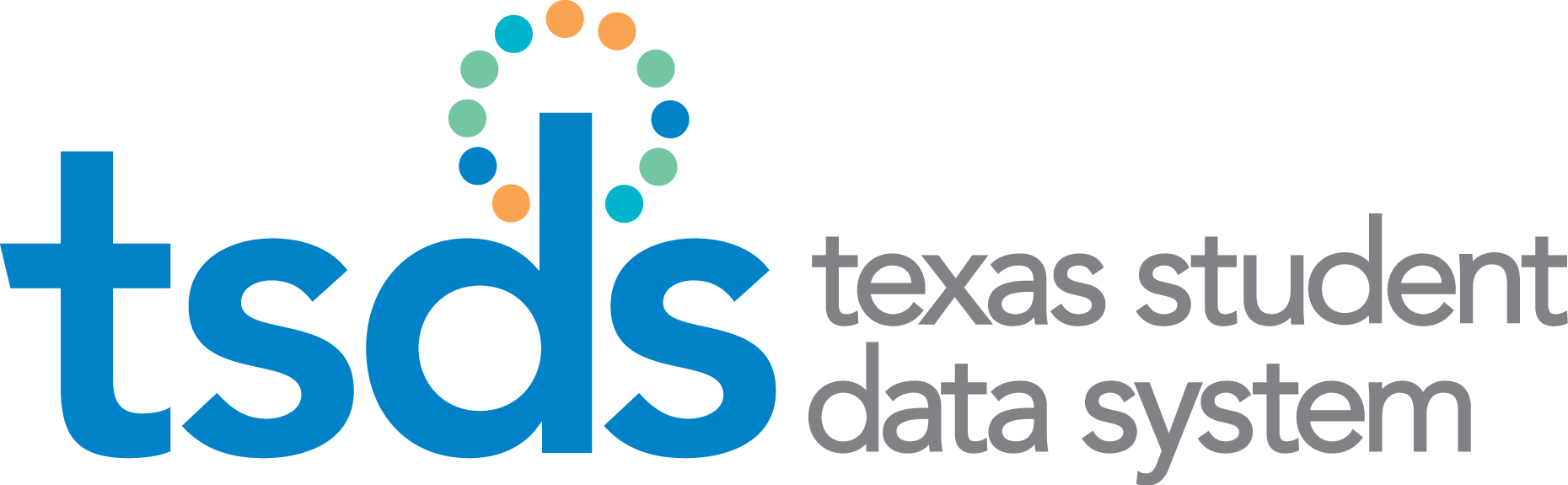 Texas Education Data Standards (TEDS)2021-2022 Cumulative Change LogPost-Addendum Version 2022.2.2October 1, 2021Prepared by: Information Technology Services Business Management DivisionDocument HistoryAction column:New = this indicates that the element/code table/code is new to TEDSAdded = this indicates that the element/code table/code is new to the interchange/code table but not to TEDSRevised = this indicates that the data element/code table/code has been updated in TEDSDeleted = this indicates that the data element/code table/code has been deleted from TEDSRemoved = this indicates that the data element/code table/code has been removed from an interchange/element/code table or collectionData SubmissionData Components – InterchangesData Components – Complex Types and Data ElementsCode TablesThe Cumulative Change Log for Code Tables can be found at:  https://www.texasstudentdatasystem.org/sites/texasstudentdatasystem.org/files/2022.2.1_TEDS_Code_Table_Change_Log_Sept_2021.docx RulesThe Cumulative Change Log for Data Validation Rules can be found at:https://www.texasstudentdatasystem.org/sites/texasstudentdatasystem.org/files/2022.2.1_TEDS_Rules_Change_Log_Sept_2021.docx VERSIONDATEDESCRIPTIONPreliminary2022.0.0December 1, 2020Change log created – Preliminary VersionFinal2022.1.0March 1, 2021Change log updated – Final VersionAddendum2022.2.0July 1, 2021Change log updated – Addendum VersionPost-Addendum2022.2.1September 1, 2021Change log updated – Post-Addendum VersionPost-Addendum2022.2.2October 1, 2021Change log updated – Post-Addendum VersionVersionItemDescription of ChangesActionODS CollData CollSubmission2022.0.0Timelines2021-2022 Submission Timelines have been revisedRevisedAllAllAll2022.0.0Early NoticeEarly Notice of PEIMS Reporting Changes for the 2022-2023 School Year was added to the TWEDS Menu.This Early Notice is regarding the collection of new mandatory field FINANCIAL-AID-APPLICATION-CODE for all 2021-2022 graduates on the StudentGraduationProgramExtension complex type.  Each 2021-2022 graduate will need to be reported as either having completed a financial aid application form or having submitted an exception.NewFALL(1)PEIMSFall2022.1.0TimelinesRF Tracker - Revised guidance to clarify all RF Tracker data must be promoted, validated and fatal free. RevisedTSDSRFTRFT2022.1.0TimelinesRevised RF Tracker Submission due date for LEAs to July 21, 2022RevisedTSDSRFTRFT2022.1.0TimelinesRevised RF Tracker data available to customers to August 4, 2022RevisedTSDSRFTRFT2022.1.0TimelinesRevised PEIMS Fall Submission Requests to retire Unique IDs due at TEA (2nd occurrence) to January 14, 2022RevisedFALL(1)PEIMSFall2022.1.0TimelinesRevised PEIMS Fall resubmission due date for LEAs and ESCs to January 20, 2022RevisedFALL(1)PEIMSFall2022.1.0TimelinesRevised PEIMS Fall data available to customers to February 17, 2022RevisedFALL(1)PEIMSFall2022.1.0TimelinesRevised PEIMS Mid-Year TSDS PEIMS ready for users to complete, approve, and accept submissions to December 20, 2021RevisedMDYR(2)PEIMSMid-Year2022.1.0TimelinesRevised PEIMS Summer Submission Requests to retire Unique IDs due at TEA (2nd occurrence) to July 15, 2022RevisedSUMR(3)PEIMSSummer2022.1.0TimelinesRevised PEIMS Summer resubmission due date for LEAs to July 21, 2022RevisedSUMR(3)PEIMSSummer2022.1.0TimelinesRevised notes regarding latest year-round track date under PEIMS Summer resubmission due date for LEAs.  All references to August 11, 2022 have been changed to August 18, 2022:“LEAs registered with TEA with year-round tracks ending later than June 16, 2022 may delay PEIMS Summer resubmission until two weeks following completion of the latest year-round track or August 18, 2022, whichever comes first.”“In no case will any resubmission be processed after August 18, 2022.  Data corrections made after August 18, 2022 will be processed by State Funding.”RevisedSUMR(3)PEIMSSummer2022.1.0TimelinesRevised PEIMS Extended Year Submission ready for users to promote data to March 28, 2022RevisedEXYR(4)PEIMSExt Year2022.1.0TimelinesRevised Class Roster Fall Submission due date for LEAs to October 21, 2021RevisedTSDSCRCRF2022.1.0TimelinesRevised Class Roster Fall data available to customers to November 4, 2021RevisedTSDSCRCRF2022.1.0TimelinesRevised Class Roster Winter ready for users to promote data to January 31, 2022RevisedTSDSCRCRW2022.1.0TimelinesRevised Class Roster Winter Submission due date for LEAs to March 31, 2022RevisedTSDSCRCRW2022.1.0TimelinesRevised Class Roster Winter data available to customers to April 14, 2022RevisedTSDSCRCRW2022.1.0Purpose & RequirementsAdded New Child Find Core collectionNewTSDSChild FindChild Find2022.1.0TimelinesAdded New Child Find Core collectionNewTSDSChild FindChild Find2022.1.0Technical ResourcesRevised PEIMS Leaver Data - Leaver Reason Codes and Documentation RequirementsRevisedFALL(1)PEIMSFall2022.1.0Technical ResourcesRevised PEIMS Leaver Data - Documentation Requirements by Leaver Reason CodeRevisedFALL(1)PEIMSFall2022.2.1TEDS web pagePublished list of 2021-2022 New Tech Schools in Excel and PDF formats.NewFALL(1) SUMR(3)EXYR(4)PEIMSFall Summer Ext Year2022.2.1Purpose & RequirementsRevised ECDS section links to the 2021-2022 ECDS Assessment Specifications and 2021-2022 ECDS Collection Spreadsheet for Private PKRevisedTSDSECDSECDS-KGECDS-PK2022.2.1TimelinesAdded timeline item: Charter School Waitlist data available to customers November 12, 2021RevisedTSDSCSWCSW2022.2.1Technical ResourcesRevised the 2021-2022 Industry-Based Certification (IBC) Approved Vendor Crosswalk.Revised 340 AWS D1.1 Structural SteelAdded vendor 200 American Welding SocietyRevised 350 AWS D9.1 Sheet Metal WeldingAdded vendor 200 American Welding SocietyRevised 390 Certified Nurse Aide/AssistantAddend vendor 480 PrometricRemoved vendor 450 PearsonVueRevised 783 OSHA 30 Hour ConstructionRemoved vendor 230 Authorized OSHA Outreach TrainerRevised 786 Patient Care TechnicianAdded vendor 140 American Allied HealthAdded vendor 170 American Medical Certification AssociationAdded vendor 390 National Center for Competency TestingAdded vendor 400 National Healthcareer AssociationRemoved vendor 650 OtherRemoved 832 Google Cloud Certified Professional- G SuiteAdded 931 Medical Laboratory TechnicianRevisedFALL(1)SUMR(3)PEIMSFallSummer2022.2.1Technical ResourcesRevised PEIMS Discipline Data – Discipline Action Reason Codes and Definition translation for Code 57.RevisedSUMR(3)PEIMSSummer2022.2.1Technical ResourcesRevised PEIMS Career and Technical Education Indicator Code Calculation to reflect latest code translationsRevisedSUMR(3)PEIMSSummer2022.2.2TEDS web pagePublished list of 2021-2022 ECHS, P-TECH, and T-STEM Schools in Excel and PDF formats.NewFALL(1) SUMR(3)EXYR(4)PEIMSFall Summer Ext YearTX-Core-Extension SchemaTX-Core-Extension SchemaTX-Core-Extension SchemaTX-Core-Extension SchemaTX-Core-Extension SchemaTX-Core-Extension SchemaTX-Core-Extension SchemaInterchangeEducationOrganizationExtensionInterchangeEducationOrganizationExtensionInterchangeEducationOrganizationExtensionInterchangeEducationOrganizationExtensionInterchangeEducationOrganizationExtensionInterchangeEducationOrganizationExtensionInterchangeEducationOrganizationExtensionVersionComplex TypeDescription of ChangesActionODS CollData CollSubmission2022.1.0LocalEducationAgencyExtensionCorrection: remove ProgramReference from ECDS-KG Submission.Correction: remove Reference Type ref from ECDS-KG Submission.RevisedTSDSECDSECDS-KG2022.1.0LocalEducationAgencyExtensionAdded this complex type to the new Child Find collection with the following data elements:IdE0212 DISTRICT-ID (StateOrganizationId)RevisedTSDSChild FindChild Find2022.1.0ProgramCorrection: remove complex type from ECDS-KG Submission.Correction: remove these data elements from the ECDS-KG Submission:IdE1337 PROGRAM-TYPE (ProgramType)RevisedTSDSECDSECDS-KG2022.1.0ProgramCorrected the following data elements from Mandatory (M) to Optional (Y) for the Class Roster Fall submission, Class Roster Winter submission, ECDS-PK submission, RF Tracker submission, and SPPI-14 submission:IdE1337 PROGRAM-TYPE (ProgramType)The Program complex type only needs to be reported for the ECDS-PK submission if a special education student is reported with ProgramReference in StudentSpecialEdProgramAssociationExtension.The Program complex type only needs to be reported for the Class Roster, RF Tracker, and SPPI-14 submissions if ProgramReference is reported in LocalEducationAgencyExtension.RevisedTSDSCRECDSRFTSPPI-14CRFCRWECDS-PKRFTSPPI-142022.1.0SchoolExtension
TX-SchoolELOS
TX-SchoolELOTypeDeleted the following data elements from the complex type and from TEDS. Removed the data elements from PEIMS Summer and Extended Year submissions:E1615 ELO-RIGOROUS-COURSEWORK-INDICATOR-CODE (TX-ELORigorousCourseworkIndicator)E1616 ELO-MENTORING-INDICATOR-CODE (TX-ELOMentoringIndicator)E1617 ELO-TUTORING-INDICATOR-CODE (TX-ELOTutoringIndicator)E1618 ELO-PHYSICAL-ACTIVITY-INDICATOR-CODE (TX-ELOPhysicalActivityIndicator)E1619 ELO-ACADEMIC-SUPPORT-INDICATOR-CODE (TX-ELOAcademicSupportIndicator)E1620 ELO-EDUCATIONAL-ENRICHMENT-INDICATOR-CODE (TX-ELOEducationalEnrichmentIndicator)DeletedSUMR(3)EXYR(4)PEIMSSummerExt Year2022.1.0SchoolExtension
TX-SchoolELOS
TX-SchoolELOTypeAdded this complex type and the following elements to the sub-complex type TX-SchoolELOType within the sub-complex type TX-SchoolELOS for the PEIMS Summer and Extended Year submissions:TXSchoolELOActivity*NEW* E1719 ELO-ACTIVITY-CODE (TX-ELOActivityCode)*NEW* E1720 ELO-DAYS-SCHEDULED-PER-YEAR (TX-ELODaysScheduledPerYear)NewSUMR(3)EXYR(4)PEIMSSummerExt Year2022.1.0SchoolExtension
TX-SchoolELOS
TX-SchoolELOTypeMoved the existing element from the sub-complex type TX-SchoolELOType to the sub-complex type TX-SchoolELOActivity for the PEIMS Summer and Extended Year submissions:E1621 ELO-MINUTES-SCHEDULED-PER-DAY (TX-ELOMinutesScheduledPerDay)RevisedSUMR(3)EXYR(4)PEIMSSummerExt Year2022.1.0SchoolExtensionAdded this complex type to the new Child Find collection with the following data elements:IdE0266 CAMPUS-ID (StateOrganizationId)LocalEducationAgencyReferenceRevisedTSDSChild FindChild Find2022.2.0CourseAdded the following elements to the ECDS collection:EducationOrganizationReferenceRef (Reference Type)RevisedTSDSECDSECDS-KGECDS-PK2022.2.0LocalEducationAgencyExtensionAdded the following elements to the Child Find collection:ProgramReferenceRef (Reference Type)RevisedTSDSChild FindChild Find2022.2.0LocalEducationAgencyExtensionAdded the following elements to the Special Education Language Acquisition collection:ProgramReferenceRef (Reference Type)RevisedTSDSSELASELA2022.2.0ProgramAdded this complex type to the Child Find collection with the following data elements:IdE1337 PROGRAM-TYPE (ProgramType)RevisedTSDSChild FindChild Find2022.2.0ProgramAdded this complex type to the Special Education Language Acquisition collection with the following data elements:IdE1337 PROGRAM-TYPE (ProgramType)RevisedTSDSSELASELA2022.2.1LocalEducationAgencyExtensionAdded new sub-complex type TX-ChildCarePartnership to ECDS collection PK submission as optional (Y) with the following data element:*NEW* E1726 CHILD-CARE-OPERATION-NUMBER (TX-ChildCareOperationNumber) as Conditionally Mandatory (C)NewTSDSECDSECDS-PK2022.2.1SchoolExtensionAdded two new data elements to the PEIMS Summer submission:*NEW* E1727 NUMBER-OF-BULLYING-INCIDENTS (TX-NumberOfBullyingIncidents) as Mandatory (M)*NEW* E1728 NUMBER-OF-CYBERBULLYING-INCIDENTS(TX-NumberOfCyberbullyingIncidents) as Mandatory (M)NewSUMR(3)PEIMSSummerTX-Core-Extension SchemaTX-Core-Extension SchemaTX-Core-Extension SchemaTX-Core-Extension SchemaTX-Core-Extension SchemaTX-Core-Extension SchemaTX-Core-Extension SchemaInterchangeEducationOrgCalendarInterchangeEducationOrgCalendarInterchangeEducationOrgCalendarInterchangeEducationOrgCalendarInterchangeEducationOrgCalendarInterchangeEducationOrgCalendarInterchangeEducationOrgCalendarVersionComplex TypeDescription of ChangesActionODS CollData CollSubmission2022.0.0VariousRevised Domain of Values for various data elementsRevisedVariousVariousVarious2022.1.0CalendarDateExtensionAdded this complex type and the following elements to TSDS and the new Child Find collection with the following data elements:Reference Type (id)E1168 CALENDAR-DATE (Date)E1582 SCHOOL-DAY-EVENT-CODE (TX-SchoolDayCode)E1570 CALENDAR-WAIVER-EVENT-TYPE (TX-CalendarWaiverEventType)E1571 SCHOOL-DAY-OPERATIONAL-MINUTES (TX-SchoolDayOperationalMinutes)E1599 SCHOOL-DAY-INSTRUCTIONAL-MINUTES (TX-SchooLDayInstructionalMinutes)E1572 SCHOOL-DAY-WAIVER-MINUTES (TX-SchoolDayWaiverMinutes)RevisedTSDSChild FindChild Find2022.1.0ReportingPeriodExtensionAdded this complex type and the following elements to TSDS and the new Child Find collection with the following data elements:TX-SchoolReference complex typeEducationalOrgIdentity complex typeE0266 CAMPUS-ID (StateOrganizationId)E1093 SCHOOL-YEAR (TX-SchoolYear)E0934 REPORTING-PERIOD-INDICATOR-CODE (TX-ReportingPeriod)E1568 REPORTING-PERIOD-BEGIN-DATE (BeginDate)E1569 REPORTING-PERIOD-END-DATE (EndDate)E0975 INSTRUCTIONAL-TRACK-INDICATOR-CODE (TX-InstructionalTrack)E1600 INSTRUCTIONAL-PROGRAM-TYPE (TX-InstructionalProgramType)E0935 NUMBER-DAYS-TAUGHT (TX-NumberDaysTaught)CalendarDateReference complex typeRevisedTSDSChild FindChild FindTX-Core-Extension SchemaTX-Core-Extension SchemaTX-Core-Extension SchemaTX-Core-Extension SchemaTX-Core-Extension SchemaTX-Core-Extension SchemaTX-Core-Extension SchemaInterchangeMasterScheduleExtensionInterchangeMasterScheduleExtensionInterchangeMasterScheduleExtensionInterchangeMasterScheduleExtensionInterchangeMasterScheduleExtensionInterchangeMasterScheduleExtensionInterchangeMasterScheduleExtensionVersionComplex TypeDescription of ChangesActionODS CollData CollSubmission2022.2.0SectionExtensionAdded the following to the Class Roster collection:CourseOfferingReferenceRef (Reference Type)RevisedTSDSCRCRFCRWTX-Core-Extension SchemaTX-Core-Extension SchemaTX-Core-Extension SchemaTX-Core-Extension SchemaTX-Core-Extension SchemaTX-Core-Extension SchemaTX-Core-Extension SchemaInterchangeStudentExtensionInterchangeStudentExtensionInterchangeStudentExtensionInterchangeStudentExtensionInterchangeStudentExtensionInterchangeStudentExtensionInterchangeStudentExtensionVersionComplex TypeDescription of ChangesActionODS CollData CollSubmission2022.0.0StudentExtensionRevised Domain of Values for various data elementsRevisedVariousVariousVarious2022.0.0StudentExtensionRevised data element length:E1054 CRISIS-CODE (TX-CrisisIndicator) – revised from 2 to 3RevisedFALL(1)SUMR(3)EXYR(4)PEIMSFallSummerExt Year2022.1.0StudentExtensionRevised data element E1654 IBC-EXAM-FEE-AMOUNT (TX-IBCExamFeeAmount):Revised from Conditionally Mandatory (C) to Optional (Y) for the PEIMS Fall and Summer submissionsRevised length from 3 to 6Revised pattern from ### to ###.##Revised domain of values from 0-700 to 0.00-700.00 RevisedFALL(1)SUMR(3)PEIMSFallSummer2022.2.1StudentExtensionAdded new data element to the PEIMS Fall submission:*NEW* E1729 PARENT-REQUEST-RETENTION-INDICATOR (TX-ParentRequestRetentionIndicator) as Optional (Y)NewFALL(1)PEIMSFall2022.2.1StudentExtensionAdded new data element to the PEIMS Summer submission:*NEW* E1730 GENERAL-EDUCATION-HOMEBOUND-INDICATOR (TX-GeneralEducationHomeboundIndicator) as Mandatory(M)NewSUMR(3)PEIMSSummer2022.2.1StudentExtension
TX-StudentCharacteristicsTypeRevised data element name and definition (but did not revise XMLName):E0790 LEP-INDICATOR-CODE to EMERGENT-BILINGUAL-INDICATOR-CODE (TX-LEPIndicator)RevisedFALL(1)SUMR(3)EXYR(4)PEIMSFallSummerExt YearTX-Core-Extension SchemaTX-Core-Extension SchemaTX-Core-Extension SchemaTX-Core-Extension SchemaTX-Core-Extension SchemaTX-Core-Extension SchemaTX-Core-Extension SchemaInterchangeStudentParentExtensionInterchangeStudentParentExtensionInterchangeStudentParentExtensionInterchangeStudentParentExtensionInterchangeStudentParentExtensionInterchangeStudentParentExtensionInterchangeStudentParentExtensionVersionComplex TypeDescription of ChangesActionODS CollData CollSubmission2022.0.0StudentExtensionRevised Domain of Values for various data elementsRevisedVariousVariousVarious2022.1.0StudentExtension
DisabilityRevised the following data element from Optional (Y) to Conditionally Mandatory (C) for the Special Education Language Acquisition collection:E1632 EFFECTIVE-DATE (TX-EffectiveDateDisabilities)RevisedTSDSSELASELA2022.1.0StudentExtension
DisabilityAdded the following data element to the sub-complex type Disability the Special Education Language Acquisition collection:*NEW* E1723 ELIGIBILITY-DATE (TX-EligibilityDateDisabilities)NewTSDSSELASELA2022.1.0StudentExtensionAdded this complex type to the new Child Find collection with the following data elements:IdE1523 TX-UNIQUE-STUDENT-ID (StudentUniqueStateId)StudentIdentificationCode complex typeE1090 STUDENT-IDENTIFICATION-CODE (IdentificationSystem)E0001 STUDENT-ID (IdentificationCode)Name complex typeE0703 FIRST-NAME (FirstName)E0704 MIDDLE-NAME (MiddleName)E0705 LAST-NAME (LastSurname)E1303 GENERATION-CODE-SUFFIX (GenerationCodeSuffix)E1325 SEX (Sex)BirthData complex typeE0006 DATE-OF-BIRTH (BirthDate)E1375 HISPANIC-LATINO-ETHNICITY (HispanicLatinoEthnicity)Race complex typeE1343 RACIAL-CATEGORY (RacialCategory)TX-LEAReference complex typeEducationalOrgIdentityE0212 DISTRICT-ID (StateOrganizationId)RevisedTSDSChild FindChild Find2022.2.1StudentExtensionRevised data element name, definition, and length (but did not revise XMLName):E1390 LIMITED-ENGLISH-PROFICIENCY to EMERGENT-BILINGUAL (LimitedEnglishProficiency)Revised length from 19 to 30RevisedECDSSELATSDSECDS-KGECDS-PKSELATX-Core-Extension SchemaTX-Core-Extension SchemaTX-Core-Extension SchemaTX-Core-Extension SchemaTX-Core-Extension SchemaTX-Core-Extension SchemaTX-Core-Extension SchemaInterchangeStudentEnrollmentExtensionInterchangeStudentEnrollmentExtensionInterchangeStudentEnrollmentExtensionInterchangeStudentEnrollmentExtensionInterchangeStudentEnrollmentExtensionInterchangeStudentEnrollmentExtensionInterchangeStudentEnrollmentExtensionVersionComplex TypeDescription of ChangesActionODS CollData CollSubmission2022.0.0VariousRevised Domain of Values for various data elementsRevisedVariousVariousVarious2022.1.0StudentSchoolAssociationExtensionAdded this complex type to the new Child Find collection with the following data elements:StudentReference complex typeStudentIdentity complex typeE1523 TX-UNIQUE-STUDENT-ID (StudentUniqueStateId)SchoolReference complex typeEducationalOrgIdentity complex typeE0266 CAMPUS-ID (StateOrganizationId)E1517 ENTRY-GRADE-LEVEL-TYPE (EntryGradeLevel)RevisedTSDSChild FindChild FindTX-Core-Extension SchemaTX-Core-Extension SchemaTX-Core-Extension SchemaTX-Core-Extension SchemaTX-Core-Extension SchemaTX-Core-Extension SchemaTX-Core-Extension SchemaInterchangeStaffAssociationExtensionInterchangeStaffAssociationExtensionInterchangeStaffAssociationExtensionInterchangeStaffAssociationExtensionInterchangeStaffAssociationExtensionInterchangeStaffAssociationExtensionInterchangeStaffAssociationExtensionVersionComplex TypeDescription of ChangesActionODS CollData CollSubmission2022.0.0VariousRevised Domain of Values for various data elementsRevisedVariousVariousVarious2022.1.0StaffExtensionAdded the following new data element for the Class Roster Winter submission as optional (Y):*NEW* E1721 CREDITABLE-YEAR-OF-SERVICE-INDICATOR-CODE (TX-CreditableYearOfServiceIndicator)NewTSDSCRCRW2022.1.0StaffExtension
TX-TeacherIncentiveAllotmentDesignationAdded new sub-complex type TX-TeacherIncentiveAllotmentDesignation for the Class Roster Winter submission as optional (Y) with the following new data element:*NEW* E1722 TEACHER-INCENTIVE-ALLOTMENT-DESIGNATION-CODE (TX-TeacherIncentiveAllotmentDesignationCode) as conditionally mandatory (C)NewTSDSCRCRW2022.1.0TeacherSchoolAssociationAdded TeacherSchoolAssociation complex type for the Class Roster Winter submission with the following elements:StaffReferenceType (TeacherReference)StaffIdentityType (StaffIdentity)E1524 TX-UNIQUE-STAFF-ID (StaffUniqueStateId)EducationalOrgReferenceType (SchoolReference)EducationalOrgIdentityType (EducationalOrgIdentity)E0266 CAMPUS-ID (StateOrganizationId)NewTSDSCRCRWTX-Core-Extension SchemaTX-Core-Extension SchemaTX-Core-Extension SchemaTX-Core-Extension SchemaTX-Core-Extension SchemaTX-Core-Extension SchemaTX-Core-Extension SchemaInterchangeStudentAttendanceExtensionInterchangeStudentAttendanceExtensionInterchangeStudentAttendanceExtensionInterchangeStudentAttendanceExtensionInterchangeStudentAttendanceExtensionInterchangeStudentAttendanceExtensionInterchangeStudentAttendanceExtensionVersionComplex TypeDescription of ChangesActionODS CollData CollSubmission2022.0.0VariousRevised Domain of Values for various data elementsRevisedVariousVariousVarious2022.0.0BasicReportingPeriodAttendanceExtensionDeleted the following data elements from the complex type and from TEDS. Removed the data elements from PEIMS Summer and Extended Year submissions:E1678 RS-TOTAL-ELIGIBLE-DAYS-PRESENT (TX-RSTotalEligibleDaysPresent)E1679 RA-TOTAL-ELIGIBLE-DAYS-PRESENT (TX-RATotalEligibleDaysPresent)See V2022.2.2 where these data elements are reinstated. DeletedSUMR(3)EXYR(4)PEIMSSummerExt Year2022.2.2BasicReportingPeriodAttendanceExtensionAdded (reinstated) the following data elements deleted in V2022.0.0E1678 RS-TOTAL-ELIGIBLE-DAYS-PRESENT (TX-RSTotalEligibleDaysPresent)E1679 RA-TOTAL-ELIGIBLE-DAYS-PRESENT (TX-RATotalEligibleDaysPresent)AddedSUMR(3)EXYR(4)PEIMSSummerExt Year2022.0.0SpecialProgramsReportingPeriodAttendanceExtensionDeleted the following data elements from the complex type and from TEDS. Removed the data elements from PEIMS Summer and Extended Year submissions:E1680 RS-BILINGUAL/ESL-FUNDING-CODE (TX-RSBilingualESLFundingCode)E1681 RA-BILINGUAL/ESL-FUNDING-CODE (TX-RABilingualESLFundingCode)E1682 RS-TOTAL-ELIG-BILINGUAL/ESL-DAYS-PRESENT (TX-RSTotalEligibleDaysPresent)E1683 RA-TOTAL-ELIG-BILINGUAL/ESL-DAYS-PRESENT (TX-RATotalEligibleDaysPresent)E1686 RS-TOTAL-ELIG-PREG-REL-SVCS-DAYS-PRESENT (TX-RSTotalEligibleDaysPresentE1687 RA-TOTAL-ELIG-PREG-REL-SVCS-DAYS-PRESENT (TX-RATotalEligibleDaysPresent)E1688 RS-TOTAL-ELIG-SP-ED-MAINSTREAM-DAYS-PRESENT (TX-RSTotalEligibleDaysPresent)E1689 RA-TOTAL-ELIG-SP-ED-MAINSTREAM-DAYS-PRESENT (TX-RATotalEligibleDaysPresent)E1690 RS-ELIGIBLE-DAYS-PRESENT-IN-INSTR-SETTING (TX-RSTotalEligibleDaysPresent)E1691 RA-ELIGIBLE-DAYS-PRESENT-IN-INSTR-SETTING (TX-RATotalEligibleDaysPresent)E1692 RS-INSTRUCTIONAL-SETTING-CODE (TX-RSInstructionalSetting)E1693 RA-INSTRUCTIONAL-SETTING-CODE (TX-RAInstructionalSetting)See V2022.2.2 where these data elements are reinstated.DeletedSUMR(3)EXYR(4)PEIMSSummerExt Year2022.0.0SpecialProgramsReportingPeriodAttendanceExtensionDeleted the following data elements from the complex type and from TEDS. Removed the data elements from PEIMS Summer submission:E1684 RS-TOTAL-ELIG-RESIDENTIAL-FACILITY-DAYS-PRESENT (TX-RSTotalEligibleDaysPresent)E1685 RA-TOTAL-ELIG-RESIDENTIAL-FACILITY-DAYS-PRESENT (TX-RATotalEligibleDaysPresent)E1694 RS-EXCESS-HOURS-IN-INSTRUCTIONAL-SETTING (TX-RSExcessHoursInstrSetting)E1695 RA-EXCESS-HOURS-IN-INSTRUCTIONAL-SETTING (TX-RAExcessHoursInstrSetting)E1696 RS-ELIGIBLE-DAYS-PRESENT-V1 (TX-RSCTEEligibleDaysPresentV1)E1697 RS-ELIGIBLE-DAYS-PRESENT-V2 (TX-RSCTEEligibleDaysPresentV2)E1698 RS-ELIGIBLE-DAYS-PRESENT-V3 (TX-RSCTEEligibleDaysPresentV3)E1699 RS-ELIGIBLE-DAYS-PRESENT-V4 (TX-RSCTEEligibleDaysPresentV4)E1700 RS-ELIGIBLE-DAYS-PRESENT-V5 (TX-RSCTEEligibleDaysPresentV5)E1701 RS-ELIGIBLE-DAYS-PRESENT-V6 (TX-RSCTEEligibleDaysPresentV6)E1702 RA-ELIGIBLE-DAYS-PRESENT-V1 (TX-RACTEEligibleDaysPresentV1)E1703 RA-ELIGIBLE-DAYS-PRESENT-V2 (TX-RACTEEligibleDaysPresentV2)E1704 RA-ELIGIBLE-DAYS-PRESENT-V3 (TX-RACTEEligibleDaysPresentV3)E1705 RA-ELIGIBLE-DAYS-PRESENT-V4 (TX-RACTEEligibleDaysPresentV4)E1706 RA-ELIGIBLE-DAYS-PRESENT-V5 (TX-RACTEEligibleDaysPresentV5)E1707 RA-ELIGIBLE-DAYS-PRESENT-V6 (TX-RACTEEligibleDaysPresentV6)See V2022.2.2 where these data elements are reinstated with the exception of RA/RS ELIGIBLE-DAYS-PRESENT V4 through V6DeletedSUMR(3)PEIMSSummer2022.2.1SpecialProgramsReportingPeriodAttendanceExtension
TX-CTEMultiplierAdded new sub-complex type TX-CTEMultiplier. Added existing data element to sub-complex type:E0724 SERVICE-ID (ID)AddedSUMR(3)PEIMSSummer2022.2.1SpecialProgramsReportingPeriodAttendanceExtension
TX-CTEMultiplierMove existing data elements into new sub-complex type TX-CTEMultiplier:E0950 ELIGIBLE-DAYS-PRESENT-V1 (TX-CTEEligibleDaysPresentV1)E0951 ELIGIBLE-DAYS-PRESENT-V2 (TX-CTEEligibleDaysPresentV2)E0952 ELIGIBLE-DAYS-PRESENT-V3 (TX-CTEEligibleDaysPresentV3)RevisedSUMR(3)PEIMSSummer2022.2.1SpecialProgramsReportingPeriodAttendanceExtensionDeleted the following data elements from the complex type and from TEDS. Removed the data elements from PEIMS Summer submission:E0953 ELIGIBLE-DAYS-PRESENT-V4 (TX-CTEEligibleDaysPresentV4)E0954 ELIGIBLE-DAYS-PRESENT-V5 (TX-CTEEligibleDaysPresentV5)E0955 ELIGIBLE-DAYS-PRESENT-V6 (TX-CTEEligibleDaysPresentV6)DeletedSUMR(3)PEIMSSummer2022.2.2SpecialProgramsReportingPeriodAttendanceExtensionAdded (reinstated) the following data elements:E1680 RS-BILINGUAL/ESL-FUNDING-CODE (TX-RSBilingualESLFundingCode)E1681 RA-BILINGUAL/ESL-FUNDING-CODE (TX-RABilingualESLFundingCode)E1682 RS-TOTAL-ELIG-BILINGUAL/ESL-DAYS-PRESENT (TX-RSTotalEligibleDaysPresent)E1683 RA-TOTAL-ELIG-BILINGUAL/ESL-DAYS-PRESENT (TX-RATotalEligibleDaysPresent)E1686 RS-TOTAL-ELIG-PREG-REL-SVCS-DAYS-PRESENT (TX-RSTotalEligibleDaysPresentE1687 RA-TOTAL-ELIG-PREG-REL-SVCS-DAYS-PRESENT (TX-RATotalEligibleDaysPresent)E1688 RS-TOTAL-ELIG-SP-ED-MAINSTREAM-DAYS-PRESENT (TX-RSTotalEligibleDaysPresent)E1689 RA-TOTAL-ELIG-SP-ED-MAINSTREAM-DAYS-PRESENT (TX-RATotalEligibleDaysPresent)E1690 RS-ELIGIBLE-DAYS-PRESENT-IN-INSTR-SETTING (TX-RSTotalEligibleDaysPresent)E1691 RA-ELIGIBLE-DAYS-PRESENT-IN-INSTR-SETTING (TX-RATotalEligibleDaysPresent)E1692 RS-INSTRUCTIONAL-SETTING-CODE (TX-RSInstructionalSetting)E1693 RA-INSTRUCTIONAL-SETTING-CODE (TX-RAInstructionalSetting)AddedSUMR(3)EXYR(4)PEIMSSummerExt Year2022.2.2SpecialProgramsReportingPeriodAttendanceExtensionAdded (reinstated) the following data elements:E1684 RS-TOTAL-ELIG-RESIDENTIAL-FACILITY-DAYS-PRESENT (TX-RSTotalEligibleDaysPresent)E1685 RA-TOTAL-ELIG-RESIDENTIAL-FACILITY-DAYS-PRESENT (TX-RATotalEligibleDaysPresent)E1694 RS-EXCESS-HOURS-IN-INSTRUCTIONAL-SETTING (TX-RSExcessHoursInstrSetting)E1695 RA-EXCESS-HOURS-IN-INSTRUCTIONAL-SETTING (TX-RAExcessHoursInstrSetting)E1696 RS-ELIGIBLE-DAYS-PRESENT-V1 (TX-RSCTEEligibleDaysPresentV1)E1697 RS-ELIGIBLE-DAYS-PRESENT-V2 (TX-RSCTEEligibleDaysPresentV2)E1698 RS-ELIGIBLE-DAYS-PRESENT-V3 (TX-RSCTEEligibleDaysPresentV3)E1702 RA-ELIGIBLE-DAYS-PRESENT-V1 (TX-RACTEEligibleDaysPresentV1)E1703 RA-ELIGIBLE-DAYS-PRESENT-V2 (TX-RACTEEligibleDaysPresentV2)E1704 RA-ELIGIBLE-DAYS-PRESENT-V3 (TX-RACTEEligibleDaysPresentV3)AddedSUMR(3)PEIMSSummer2022.2.2SpecialProgramsReportingPeriodAttendanceExtensionChanged data elements from Conditionally Mandatory (C) to Optional (Y) for the PEIMS Summer submission:E0950 ELIGIBLE-DAYS-PRESENT-V1 (TX-CTEEligibleDaysPresentV1)E0951 ELIGIBLE-DAYS-PRESENT-V2 (TX-CTEEligibleDaysPresentV2)E0952 ELIGIBLE-DAYS-PRESENT-V3 (TX-CTEEligibleDaysPresentV3)RevisedSUMR(3)PEIMSSummerTX-Core-Extension SchemaTX-Core-Extension SchemaTX-Core-Extension SchemaTX-Core-Extension SchemaTX-Core-Extension SchemaTX-Core-Extension SchemaTX-Core-Extension SchemaInterchangeStudentDisciplineExtensionInterchangeStudentDisciplineExtensionInterchangeStudentDisciplineExtensionInterchangeStudentDisciplineExtensionInterchangeStudentDisciplineExtensionInterchangeStudentDisciplineExtensionInterchangeStudentDisciplineExtensionVersionComplex TypeDescription of ChangesActionODS CollData CollSubmission2022.0.0VariousRevised Domain of Values for various data elementsRevisedVariousVariousVarious2022.2.0DisciplineActionExtensionAdded the following new data element to the PEIMS Summer submission as optional (Y):*NEW* E1725 NON-MEMBERSHIP-DISCIPLINE-RESTRAINT-INDICATOR-CODE (TX-NonMembershipDisciplineRestraintIndicator)NewSUMR(3)PEIMSSummerTX-Core-Extension SchemaTX-Core-Extension SchemaTX-Core-Extension SchemaTX-Core-Extension SchemaTX-Core-Extension SchemaTX-Core-Extension SchemaTX-Core-Extension SchemaInterchangeStudentProgramExtensionInterchangeStudentProgramExtensionInterchangeStudentProgramExtensionInterchangeStudentProgramExtensionInterchangeStudentProgramExtensionInterchangeStudentProgramExtensionInterchangeStudentProgramExtensionVersionComplex TypeDescription of ChangesActionODS CollData CollSubmission2022.0.0VariousRevised Domain of Values for various data elementsRevisedVariousVariousVarious2022.0.0StudentProgramExtensionDeleted the following data element:E1708 PRIOR-YEAR-BILINGUAL/ESL-SUMMER-SCHOOL-INDICATOR-CODE (TX-PriorYearBilingualESLSummer)See v2022.2.0 where this data element was reinstated.DeletedEXYRPEIMSExt Year2022.1.0StudentSpecialEdProgramAssociationExtensionRevised the following data elements from Mandatory to Optional for the Special Education Language Acquisition (SELA) collection:E1663 FREQUENCY-OF-SERVICES (TX-FrequencyOfServices)E1664 HOURS-SPENT-RECEIVING-SERVICES (TX-HoursSpentReceivingServices)RevisedTSDSSELASELA2022.1.0StudentSpecialEdProgramAssociationExtensionAdded this complex type to the new Child Find collection with the following data elements:StudentReference complex typeStudentIdentity complex typeE1523 TX-UNIQUE-STUDENT-ID (StudentUniqueStateId)ProgramReference complex typeProgramIdentity complex typeE1337 PROGRAM-TYPE (ProgramType)E0212 DISTRICT-ID (StateOrganizationId)EducationOrganizationReferenceEducationalOrgIdentityE0212 DISTRICT-ID (StateOrganizationId)TX-SpecialEdServicesType complex typeE1632 EFFECTIVE-DATE (TX-EffectiveDateServices)E0900 EARLY-CHILDHOOD-INTERV-IND-CODE (TX-EarlyChildhoodIntervention)RevisedTSDSChild FindChild Find2022.1.0StudentChildFindAssociationExtensionCreated new complex type containing the following five new sub-complex types, two existing data elements, and nine new data elements for the new Child Find collection.StudentReference complex typeStudentIdentity complex typeE1523 TX-UNIQUE-STUDENT-ID (StudentUniqueStateId)TX-ChildFind complex type*NEW* E1710 CAMPUS-ID-OF-EVALUATION (TX-CampusIdOfEvaluation) E0975 INSTRUCTIONAL-TRACK-INDICATOR-CODE (TX-InstructionalTrack)*NEW* E1711 STUDENT-ABSENCES-WITHIN-TIMEFRAME (TX-StudentAbsencesWithinTimeframe) TX-EarlyChildhoodTransition complex type*NEW* E1712 ECI-NOTIFICATION-DATE (TX-ECINotificationDate) *NEW* E1713 ECI-TRANSITION-CONFERENCE-DATE (TX-ECITransitionConferenceDate) TX-ChildFindInitialEvaluation complex type*NEW* E1714 PARENTAL-CONSENT-DATE (TX-ParentalConsentDate) *NEW* E1715 INITIAL-EVALUATION-DATE (TX-InitialEvaluationDate) TX-ChildFindEligibilityDetermination complex type*NEW* E1716 SPED-ELIGIBILITY-DETERMINATION-DATE (TX-SPEDEligibilityDeterminationDate) *NEW* E1717 SPED-DETERMINATION-CODE (TX-SPEDDeterminationDate)

See revision v2022.2.0.
TX-EvaluationDelay complex type*NEW* E1718 EVALUATION-DELAY-REASON (TX-EvaluationDelayReason)NewTSDSChild FindChild Find2022.2.0StudentChildFindAssociationExtensionRevised the following data element name and xml name:E1717 SPED-DETERMINATION-CODE (TX-SPEDDeterminationCode) revised to SPED-ELIGIBILITY-DETERMINATION-CODE (TX-SPEDEligibilityDeterminationCode).RevisedTSDSChild FindChild Find2022.2.0StudentCTEProgramAssociationExtensionRevised the following data elements’ names and xml names:E1039 DISPLACED-HOMEMAKER-CODE (TX-DisplacedHomemakerCode) revised to OUT-OF-WORKFORCE-INDIVIDUAL (TX-OutOfWorkforceIndividual)E0829 SGL-PARENT-PREG-TEEN-CODE (TX-SingleParentPregTeenCode) revised to SGL-PARENT-SGL-PREG-WOMAN-CODE (TX-SingleParentSinglePregnantWomanCode)RevisedSUMR(3)PEIMSSummer2022.2.0StudentProgramExtensionAdded (reinstated) the following data element that was deleted in v2022.0.0:E1708 PRIOR-YEAR-BILINGUAL/ESL-SUMMER-SCHOOL-INDICATOR-CODE (TX-PriorYearBilingualESLSummer)AddedEXYR(4)PEIMSExt Year2022.2.1StudentSpecialEdProgramAssociatioExtensionAdded the following existing data element to the PEIMS Summer submission for use by the PEIMS Summer submission (will be promoted to PEIMS Data Mart):E0173 INSTRUCTIONAL-SETTING-CODE (TX-InstructionalSetting)RevisedSUMR(3)PEIMSSummerTX-Core-Extension SchemaTX-Core-Extension SchemaTX-Core-Extension SchemaTX-Core-Extension SchemaTX-Core-Extension SchemaTX-Core-Extension SchemaTX-Core-Extension SchemaInterchangeStudentAssessmentInterchangeStudentAssessmentInterchangeStudentAssessmentInterchangeStudentAssessmentInterchangeStudentAssessmentInterchangeStudentAssessmentInterchangeStudentAssessmentVersionComplex TypeDescription of ChangesActionODS CollData CollSubmission2022.0.0VariousRevised Domain of Values for various data elementsRevisedVariousVariousVariousTX-Core-Extension SchemaTX-Core-Extension SchemaTX-Core-Extension SchemaTX-Core-Extension SchemaTX-Core-Extension SchemaTX-Core-Extension SchemaTX-Core-Extension SchemaInterchangeStudentCohortInterchangeStudentCohortInterchangeStudentCohortInterchangeStudentCohortInterchangeStudentCohortInterchangeStudentCohortInterchangeStudentCohortVersionComplex TypeDescription of ChangesActionODS CollData CollSubmission2022.0.0VariousRevised Domain of Values for various data elementsRevisedVariousVariousVariousTX-Core-Extension SchemaTX-Core-Extension SchemaTX-Core-Extension SchemaTX-Core-Extension SchemaTX-Core-Extension SchemaTX-Core-Extension SchemaTX-Core-Extension SchemaInterchangeStudentRestraintEventExtensionInterchangeStudentRestraintEventExtensionInterchangeStudentRestraintEventExtensionInterchangeStudentRestraintEventExtensionInterchangeStudentRestraintEventExtensionInterchangeStudentRestraintEventExtensionInterchangeStudentRestraintEventExtensionVersionComplex TypeDescription of ChangesActionODS CollData CollSubmission2022.0.0VariousRevised Domain of Values for various data elementsRevisedVariousVariousVarious2022.2.0RestraintEventExtensionAdded the following new data element to the PEIMS Summer submission as optional (Y):*NEW* E1725 NON-MEMBERSHIP-DISCIPLINE-RESTRAINT-INDICATOR-CODE (TX-NonMembershipDisciplineRestraintIndicator)NewSUMR(3)PEIMSSummer2022.2.1RestraintEventExtensionRemoved the following data elements from the complex type:E0173 INSTRUCTIONAL-SETTING-CODE (TX-InstructionalSetting)E0041 PRIMARY-DISABILITY-CODE (TX-PrimaryDisability)RemovedSUMR(3)PEIMSSummerEducation Organization CategoryEducation Organization CategoryEducation Organization CategoryEducation Organization CategoryEducation Organization CategoryEducation Organization CategoryEducation Organization CategoryEducation Organization CategoryEducation Organization CategoryEducation Organization Category10010 – LocalEducationAgencyExtension Complex Type10010 – LocalEducationAgencyExtension Complex Type10010 – LocalEducationAgencyExtension Complex Type10010 – LocalEducationAgencyExtension Complex Type10010 – LocalEducationAgencyExtension Complex Type10010 – LocalEducationAgencyExtension Complex Type10010 – LocalEducationAgencyExtension Complex Type10010 – LocalEducationAgencyExtension Complex Type10010 – LocalEducationAgencyExtension Complex Type10010 – LocalEducationAgencyExtension Complex TypeVersionData Element IdData Element NameXML NameDescription of ChangesActionODS CollData CollSubmissionImpact XSD?2022.1.0**ProgramReferenceProgramReferenceCorrection: remove ProgramReference from ECDS-KG Submission.RevisedTSDSECDSECDS-KGNo2022.1.0**Reference TypeRef (ProgramReference)Correction: remove Reference Type ref from ECDS-KG Submission.RevisedTSDSECDSECDS-KGNo2022.1.0E1583FAMILY-ENGAGEMENT-PLAN-LINKTX-FamilyEngagementPlanLinkRevised data element definition.RevisedTSDSECDSECDS-PKNo2022.1.0Added the new Child Find collection to the LocalEducationAgencyExtension complex type.RevisedTSDSChild FindChild FindYes2022.1.0**Reference TypeIdAdded reference type to the new Child Find collection.RevisedTSDSChild FindChild FindYes2022.1.0E0212DISTRICT-IDStateOrganizationIDAdded data element to the new Child Find collection.RevisedTSDSChild FindChild FindYes2022.2.0**ProgramReferenceProgramReferenceAdded reference type to the Child Find collection.RevisedTSDSChild FindChild FindYes2022.2.0**Reference TypeRef (ProgramReference)Added reference type to the Child Find collection.RevisedTSDSChild FindChild FindYes2022.2.0**ProgramReferenceProgramReferenceAdded reference type to the Special Education Language Acquisition collection.RevisedTSDSSELASELAYes2022.2.0**Reference TypeRef (ProgramReference)Added reference type to the Special Education Language Acquisition collection.RevisedTSDSSELASELAYes2022.2.1**TX-ChildCarePartnershipAdded new sub-complex type for the ECDS PK submission.NewTSDSECDSECDS-PKYes2022.2.1E1726CHILD-CARE-OPERATION-NUMBERTX-ChildCareOperationNumberAdded new data element to the sub-complex type TX-ChildCarePartnership within LocalEducationAgencyExtension for the ECDS PK submission.NewTSDSECDSECDS-PKYesEducation Organization CategoryEducation Organization CategoryEducation Organization CategoryEducation Organization CategoryEducation Organization CategoryEducation Organization CategoryEducation Organization CategoryEducation Organization CategoryEducation Organization CategoryEducation Organization Category10020 – SchoolExtension Complex Type10020 – SchoolExtension Complex Type10020 – SchoolExtension Complex Type10020 – SchoolExtension Complex Type10020 – SchoolExtension Complex Type10020 – SchoolExtension Complex Type10020 – SchoolExtension Complex Type10020 – SchoolExtension Complex Type10020 – SchoolExtension Complex Type10020 – SchoolExtension Complex TypeVersionData Element IdData Element NameXML NameDescription of ChangesActionODS CollData CollSubmissionImpact XSD?2022.1.0E1615ELO-RIGOROUS-COURSEWORK-INDICATOR-CODETX-ELORigorousCourseworkIndicatorDeleted Data Element from TEDS and removed from complex type.Removed from PEIMS Summer and Extended Year submissionsDeletedSUMR(3)EXYR(4)PEIMSSummerExt YearYes2022.1.0E1616ELO-MENTORING-INDICATOR-CODETX-ELOMentoringIndicatorDeleted Data Element from TEDS and removed from complex type.Removed from PEIMS Summer and Extended Year submissionsDeletedSUMR(3)EXYR(4)PEIMSSummerExt YearYes2022.1.0E1617ELO-TUTORING-INDICATOR-CODETX-ELOTutoringIndicatorDeleted Data Element from TEDS and removed from complex type.Removed from PEIMS Summer and Extended Year submissionsDeletedSUMR(3)EXYR(4)PEIMSSummerExt YearYes2022.1.0E1618ELO-PHYSICAL-ACTIVITY-INDICATOR-CODETX-ELOPhysicalActivityIndicatorDeleted Data Element from TEDS and removed from complex type.Removed from PEIMS Summer and Extended Year submissionsDeletedSUMR(3)EXYR(4)PEIMSSummerExt YearYes2022.1.0E1619ELO-ACADEMIC-SUPPORT-INDICATOR-CODETX-ELOAcademicSupportIndicatorDeleted Data Element from TEDS and removed from complex type.Removed from PEIMS Summer and Extended Year submissionsDeletedSUMR(3)EXYR(4)PEIMSSummerExt YearYes2022.1.0E1620ELO-EDUCATIONAL-ENRICHMENT-INDICATOR-CODETX-ELOEducationalEnrichmentIndicatorDeleted Data Element from TEDS and removed from complex type.Removed from PEIMS Summer and Extended Year submissionsDeletedSUMR(3)EXYR(4)PEIMSSummerExt YearYes2022.1.0**Complex TypeTX-SchoolELOActivityAdded new sub-complex type within the sub-complex type TX-SchoolELOType within the sub-complex type TX-SchoolELOS for the PEIMS Summer and Extended Year submissions.NewSUMR(3)EXYR(4)PEIMSSummerExt YearYes2022.1.0E1621ELO-MINUTES-SCHEDULED-PER-DAYTX-ELOMinutesScheduledPerDayMoved from sub-complex type TX-SchoolELOType to sub-complex type TX-SchoolELOActivity.RevisedSUMR(3)EXYR(4)PEIMSSummerExt YearYes2022.1.0E1719ELO-ACTIVITY-CODETX-ELOActivityCodeAdded new data element to the sub-complex type TX-SchoolELOActivity within the sub-complex type TX-SchoolELOType within the sub-complex type TX-SchoolELOS for the PEIMS Summer and Extended Year submissions.NewSUMR(3)EXYR(4)PEIMSSummerExt YearYes2022.1.0E1720ELO-DAYS-SCHEDULED-PER-YEARTX-ELODaysScheduledPerYearAdded new element to the sub-complex type TX-SchoolELOActivity within the sub-complex type TX-SchoolELOType within the sub-complex type TX-SchoolELOS for the PEIMS Summer and Extended Year submissions.NewSUMR(3)EXYR(4)PEIMSSummerExt YearYes2022.1.0Added the new Child Find collection to the SchoolExtension complex type.RevisedTSDSChild FindChild FindYes2022.1.0**Reference TypeIdAdded reference type to the new Child Find collection.RevisedTSDSChild FindChild FindYes2022.1.0E0266CAMPUS-IDStateOrganizationIDAdded data element to the new Child Find collection.RevisedTSDSChild FindChild FindYes2022.1.0**LocalEducationAgencyReferenceLocalEducationAgencyReferenceAdded reference type to the new Child Find collection.RevisedTSDSChild FindChild FindYes2022.2.1E1727NUMBER-OF-BULLYING-INCIDENTSTX-NumberOfBullyingIncidentsAdded new data element to the SchoolExtension complex type to be collected in the PEIMS Summer submission.NewSUMR(3)PEIMSSummerYes2022.2.1E1728NUMBER-OF-CYBERBULLYING-INCIDENTSTX-NumberOfCyberbullyingIncidentsAdded new data element to the SchoolExtension complex type to be collected in the PEIMS Summer submission.NewSUMR(3)PEIMSSummerYesEducation Organization CategoryEducation Organization CategoryEducation Organization CategoryEducation Organization CategoryEducation Organization CategoryEducation Organization CategoryEducation Organization CategoryEducation Organization CategoryEducation Organization CategoryEducation Organization Category10070 – Course Complex Type10070 – Course Complex Type10070 – Course Complex Type10070 – Course Complex Type10070 – Course Complex Type10070 – Course Complex Type10070 – Course Complex Type10070 – Course Complex Type10070 – Course Complex Type10070 – Course Complex TypeVersionData Element IdData Element NameXML NameDescription of ChangesActionODS CollData CollSubmissionImpact XSD?2022.2.0**EducationOrganizationReferenceEducationOrganizationReferenceAdded reference type to the ECDS collection.RevisedTSDSECDSECDS-KGECDS-PKYes2022.2.0**Reference TypeRef (EducationOrganizationReference)Added reference type to the ECDS collection.RevisedTSDSECDSECDS-KGECDS-PKYes2022.2.2E1727NUMBER-OF-BULLYING-INCIDENTSTX-NumberOfBullyingIncidentsRevised Data Element Reporting Requirements with more guidance.RevisedSUMR(3)PEIMSSummerNoEducation Organization CategoryEducation Organization CategoryEducation Organization CategoryEducation Organization CategoryEducation Organization CategoryEducation Organization CategoryEducation Organization CategoryEducation Organization CategoryEducation Organization CategoryEducation Organization Category10050 / 43415 / 50300 – SectionExtension Complex Type10050 / 43415 / 50300 – SectionExtension Complex Type10050 / 43415 / 50300 – SectionExtension Complex Type10050 / 43415 / 50300 – SectionExtension Complex Type10050 / 43415 / 50300 – SectionExtension Complex Type10050 / 43415 / 50300 – SectionExtension Complex Type10050 / 43415 / 50300 – SectionExtension Complex Type10050 / 43415 / 50300 – SectionExtension Complex Type10050 / 43415 / 50300 – SectionExtension Complex Type10050 / 43415 / 50300 – SectionExtension Complex TypeVersionData Element IdData Element NameXML NameDescription of ChangesActionODS CollData CollSubmissionImpact XSD?2022.1.0E1579PK-CURRICULATX-PKCurriculaRevised data element definition.RevisedTSDSECDSECDS-PKNo2022.2.0**Complex TypeCourseOfferingReferenceAdded to the Class Roster collection.AddedTSDSCRCRFCRWYes2022.2.0**Reference TyperefAdded to the Class Roster collection.AddedTSDSCRCRFCRWYes2022.2.1E1555PK-SCHOOL-TYPETX-PKSchoolTypeRevised Data Element Reporting Requirements with more guidance for PK-SCHOOL-TYPEs 07 (Public Pre-K Head Start), 08 (Public Pre-K Licensed Child Care), and 11 (In-District Charter Partnership).RevisedTSDSECDSECDS-PKNoEducation Organization CategoryEducation Organization CategoryEducation Organization CategoryEducation Organization CategoryEducation Organization CategoryEducation Organization CategoryEducation Organization CategoryEducation Organization CategoryEducation Organization CategoryEducation Organization Category10090 – Program Complex Type10090 – Program Complex Type10090 – Program Complex Type10090 – Program Complex Type10090 – Program Complex Type10090 – Program Complex Type10090 – Program Complex Type10090 – Program Complex Type10090 – Program Complex Type10090 – Program Complex TypeVersionData Element IdData Element NameXML NameDescription of ChangesActionODS CollData CollSubmissionImpact XSD?2022.1.0**Reference TypeIdCorrection: remove from ECDS-KG Submission.RevisedTSDSECDSECDS-KGNo2022.1.0E1337PROGRAM-TYPEProgramTypeCorrection: remove from ECDS-KG Submission.RevisedTSDSECDSECDS-KGNo2022.1.0**Reference TypeIdCorrected from Mandatory to Optional for these submissions: Class Roster Fall, Class Roster Winter, ECDS-PK, RF Tracker, and SPPI-14RevisedTSDSCRECDSRFTSPPI-14CRFCRWECDS-PKRFTSPPI-14No2022.1.0E1337PROGRAM-TYPEProgramTypeCorrected from Mandatory to Optional for these submissions: Class Roster Fall, Class Roster Winter, ECDS-PK, RF Tracker, and SPPI-14RevisedTSDSCRECDSRFTSPPI-14CRFCRWECDS-PKRFTSPPI-14No2022.2.0**Reference TypeIdAdded to Child Find collectionRevisedTSDSChild FindChild FindNo2022.2.0E1337PROGRAM-TYPEProgramTypeAdded to Child Find collectionRevisedTSDSChild FindChild FindNo2022.2.0**Reference TypeIdAdded to Special Education Language Acquisition collectionRevisedTSDSSELASELANo2022.2.0E1337PROGRAM-TYPEProgramTypeAdded to Special Education Language Acquisition collectionRevisedTSDSSELASELANoEducation Organization CategoryEducation Organization CategoryEducation Organization CategoryEducation Organization CategoryEducation Organization CategoryEducation Organization CategoryEducation Organization CategoryEducation Organization CategoryEducation Organization CategoryEducation Organization Category10200 – CalendarDateExtension Complex Type10200 – CalendarDateExtension Complex Type10200 – CalendarDateExtension Complex Type10200 – CalendarDateExtension Complex Type10200 – CalendarDateExtension Complex Type10200 – CalendarDateExtension Complex Type10200 – CalendarDateExtension Complex Type10200 – CalendarDateExtension Complex Type10200 – CalendarDateExtension Complex Type10200 – CalendarDateExtension Complex TypeVersionData Element IdData Element NameXML NameDescription of ChangesActionODS CollData CollSubmissionImpact XSD?2022.0.0E1168CALENDAR-DATEDateRevised Domain of Values from yyyy=2020-2021 to yyyy=2021-2022RevisedSUMR(3)EXYR(4)PEIMSSummerExt YearYes2022.1.0**Reference TypeIdAdded reference type to TSDS and the new Child Find collection.RevisedTSDSChild FindChild FindYes2022.1.0E1168CALENDAR-DATEDateAdded data element to TSDS and the new Child Find collection.RevisedTSDSChild FindChild FindYes2022.1.0E1582SCHOOL-DAY-EVENT-CODETX-SchoolDayCodeAdded data element to TSDS and the new Child Find collection.RevisedTSDSChild FindChild FindYes2022.1.0E1570CALENDAR-WAIVER-EVENT-TYPETX-CalendarWaiverEventTypeAdded data element to TSDS and the new Child Find collection.RevisedTSDSChild FindChild FindYes2022.1.0E1571SCHOOL-DAY-OPERATIONAL-MINUTESTX-SchoolDayOperationalMinutesAdded data element to TSDS and the new Child Find collection.RevisedTSDSChild FindChild FindYes2022.1.0E1599SCHOOL-DAY-INSTRUCTIONAL-MINUTESTX-SchoolDayOperationalMinutesAdded data element to TSDS and the new Child Find collection.RevisedTSDSChild FindChild FindYes2022.1.0E1572SCHOOL-DAY-WAIVER-MINUTESTX-SchoolDayWaiverMinutesAdded data element to TSDS and the new Child Find collection.RevisedTSDSChild FindChild FindYesEducation Organization CategoryEducation Organization CategoryEducation Organization CategoryEducation Organization CategoryEducation Organization CategoryEducation Organization CategoryEducation Organization CategoryEducation Organization CategoryEducation Organization CategoryEducation Organization Category10200 – ReportingPeriodExtension Complex Type10200 – ReportingPeriodExtension Complex Type10200 – ReportingPeriodExtension Complex Type10200 – ReportingPeriodExtension Complex Type10200 – ReportingPeriodExtension Complex Type10200 – ReportingPeriodExtension Complex Type10200 – ReportingPeriodExtension Complex Type10200 – ReportingPeriodExtension Complex Type10200 – ReportingPeriodExtension Complex Type10200 – ReportingPeriodExtension Complex TypeVersionData Element IdData Element NameXML NameDescription of ChangesActionODS CollData CollSubmissionImpact XSD?2022.0.0E1568REPORTING-PERIOD-BEGIN-DATEBeginDateRevised Domain of Values from yyyy=2020-2021 to yyyy=2021-2022RevisedSUMR(3)EXYR(4)PEIMSSummerExt YearYes2022.0.0E1569REPORTING-PERIOD-END-DATEEndDateRevised Domain of Values from yyyy=2020-2021 to yyyy=2021-2022RevisedSUMR(3)EXYR(4)PEIMSSummerExt YearYes2022.1.0**EducationalOrgReferenceTypeTX-SchoolReferenceAdded reference type to TSDS and the new Child Find collection.RevisedTSDSChild FindChild FindYes2022.1.0**EducationalOrgIdentityTypeEducationalOrgIdentityAdded reference type to TSDS and the new Child Find collection.RevisedTSDSChild FindChild FindYes2022.1.0E0266CAMPUS-IDStateOrganizationIdAdded data element to TSDS and the new Child Find collection.RevisedTSDSChild FindChild FindYes2022.1.0E1093SCHOOL-YEARTX-SchoolYearAdded data element to TSDS and the new Child Find collection.RevisedTSDSChild FindChild FindYes2022.1.0E0934REPORTING-PERIOD-INDICATOR-CODETX-ReportingPeriodAdded data element to TSDS and the new Child Find collection.RevisedTSDSChild FindChild FindYes2022.1.0E1568REPORTING-PERIOD-BEGIN-DATEBeginDateAdded data element to TSDS and the new Child Find collection.RevisedTSDSChild FindYes2022.1.0E1569REPORTING-PERIOD-END-DATEEndDateAdded data element to TSDS and the new Child Find collection.RevisedTSDSChild FindChild FindYes2022.1.0E0975INSTRUCTIONAL-TRACK-INDICATOR-CODETX-InstructionalTrackAdded data element to TSDS and the new Child Find collection.RevisedTSDSChild FindChild FindYes2022.1.0E1600INSTRUCTIONAL-PROGRAM-TYPETX-InstructionalProgramTypeAdded data element to TSDS and the new Child Find collection.RevisedTSDSChild FindChild FindYes2022.1.0E0935NUMBER-DAYS-TAUGHTTX-NumberDaysTaughtAdded data element to TSDS and the new Child Find collection.RevisedTSDSChild FindChild FindYes2022.1.0**CalendarDateReferenceCalendarDateReferenceAdded reference type to TSDS and the new Child Find collection.RevisedTSDSChild FindChild FindYesStaff CategoryStaff CategoryStaff CategoryStaff CategoryStaff CategoryStaff CategoryStaff CategoryStaff CategoryStaff CategoryStaff Category30040 – StaffExtension Complex Type 30040 – StaffExtension Complex Type 30040 – StaffExtension Complex Type 30040 – StaffExtension Complex Type 30040 – StaffExtension Complex Type 30040 – StaffExtension Complex Type 30040 – StaffExtension Complex Type 30040 – StaffExtension Complex Type 30040 – StaffExtension Complex Type 30040 – StaffExtension Complex Type VersionData Element IdData Element NameXML NameDescription of ChangesActionODS CollData CollSubmissionImpact XSD?2022.0.0E0006DATE-OF-BIRTHBirthDateRevised Domain of Values from yyyy=1922-2021 to yyyy=1923-2022RevisedTSDSFALL(1)EXYR(4)CRPEIMSCRFCRWFallExt YearYes2022.1.0Revised General Reporting Requirements to clarify which staff are reported for the Class Roster collection.RevisedTSDSCRCRFCRWNo2022.1.0E1581PK-TEACHER-REQUIREMENTTX-PKTeacherRequirementRevised data element definition.RevisedTSDSECDSECDS-PKNo2022.1.0E1721CREDITABLE-YEAR-OF-SERVICE-INDICATOR-CODETX-CreditableYearOfServiceIndicatorAdded new data element to be collected (optional) and used by the Class Roster Winter submission.NewTSDSCRCRWYes2022.1.0**TX-TeacherIncentiveAllotmentDesignationTX-TeacherIncentiveAllotmentDesignationAdded new sub-complex type that will be collected (optional) and used by the Class Roster Winter submission.NewTSDSCRCRWYes2022.1.0E1722TEACHER-INCENTIVE-ALLOTMENT-DESIGNATION-CODETX-TeacherincentiveAllotmentDesignationCodeAdded new data element to the sub-complex type TX-TeacherIncentiveAllotmentDesignation that will be collected (conditionally mandatory) and used by the Class Roster Winter submission.NewTSDSCRCRWYesStaff CategoryStaff CategoryStaff CategoryStaff CategoryStaff CategoryStaff CategoryStaff CategoryStaff CategoryStaff CategoryStaff Category30090 – StaffResponsibiltiesExtension Complex Type30090 – StaffResponsibiltiesExtension Complex Type30090 – StaffResponsibiltiesExtension Complex Type30090 – StaffResponsibiltiesExtension Complex Type30090 – StaffResponsibiltiesExtension Complex Type30090 – StaffResponsibiltiesExtension Complex Type30090 – StaffResponsibiltiesExtension Complex Type30090 – StaffResponsibiltiesExtension Complex Type30090 – StaffResponsibiltiesExtension Complex Type30090 – StaffResponsibiltiesExtension Complex TypeVersionData Element IdData Element NameXML NameDescription of ChangesActionODS CollData CollSubmissionImpact XSD?2022.1.0E0170NUMBER-STUDENTS-IN-CLASSTX- NumberOfStudentsInClassRevised data element definition to remove “as of the PEIMS reporting date”RevisedFALL(1)EXYR(4)PEIMSFallExt YearNoStaff CategoryStaff CategoryStaff CategoryStaff CategoryStaff CategoryStaff CategoryStaff CategoryStaff CategoryStaff CategoryStaff Category30305 / 50300 – TeacherSectionAssociationExtension Complex Type30305 / 50300 – TeacherSectionAssociationExtension Complex Type30305 / 50300 – TeacherSectionAssociationExtension Complex Type30305 / 50300 – TeacherSectionAssociationExtension Complex Type30305 / 50300 – TeacherSectionAssociationExtension Complex Type30305 / 50300 – TeacherSectionAssociationExtension Complex Type30305 / 50300 – TeacherSectionAssociationExtension Complex Type30305 / 50300 – TeacherSectionAssociationExtension Complex Type30305 / 50300 – TeacherSectionAssociationExtension Complex Type30305 / 50300 – TeacherSectionAssociationExtension Complex TypeVersionData Element IdData Element NameXML NameDescription of ChangesActionODS CollData CollSubmissionImpact XSD?2022.0.0E1065ASSIGNMENT-BEGIN-DATEBeginDateRevised Domain of Values from yyyy=2020-2021 to yyyy=2021-2022RevisedTSDSCRECDSCRFCRWECDS-KGECDS-PKYes2022.0.0E1066ASSIGNMENT-END-DATEEndDateRevised Domain of Values from yyyy=2020-2021 to yyyy=2021-2022RevisedTSDSCRECDSCRFCRWECDS-KGECDS-PKYes2022.1.0Revised General Reporting Requirements to clarify which staff are reported for the Class Roster and ECDS collectionsRevisedTSDSCRECDSCRFCRWECDS-KGECDS-PKNoStaff CategoryStaff CategoryStaff CategoryStaff CategoryStaff CategoryStaff CategoryStaff CategoryStaff CategoryStaff CategoryStaff Category30310 – TeacherSchoolAssociationExtension Complex Type30310 – TeacherSchoolAssociationExtension Complex Type30310 – TeacherSchoolAssociationExtension Complex Type30310 – TeacherSchoolAssociationExtension Complex Type30310 – TeacherSchoolAssociationExtension Complex Type30310 – TeacherSchoolAssociationExtension Complex Type30310 – TeacherSchoolAssociationExtension Complex Type30310 – TeacherSchoolAssociationExtension Complex Type30310 – TeacherSchoolAssociationExtension Complex Type30310 – TeacherSchoolAssociationExtension Complex TypeVersionData Element IdData Element NameXML NameDescription of ChangesActionODS CollData CollSubmissionImpact XSD?2022.1.0**StaffReferenceTypeTeacherReferenceAdded to the Class Roster Winter submission.AddedTSDSCRCRWYes2022.1.0**StaffIdentityTypeStaffIdentityAdded to the Class Roster Winter submission.AddedTSDSCRCRWYes2022.1.0E1524TX-UNIQUE-STAFF-IDStaffUniqueStateIdAdded to the Class Roster Winter submission.AddedTSDSCRCRWYes2022.1.0**EducationalOrgReferenceTypeSchoolReferenceAdded to the Class Roster Winter submission.AddedTSDSCRCRWYes2022.1.0**EducationalOrgIdentityTypeEducationalOrgIdentityAdded to the Class Roster Winter submission.AddedTSDSCRCRWYes2022.1.0E0266CAMPUS-IDStateOrganizationIdAdded to the Class Roster Winter submission.AddedTSDSCRCRWYesStudent CategoryStudent CategoryStudent CategoryStudent CategoryStudent CategoryStudent CategoryStudent CategoryStudent CategoryStudent CategoryStudent Category40100 / 49010 – StudentExtension Complex Type 40100 / 49010 – StudentExtension Complex Type 40100 / 49010 – StudentExtension Complex Type 40100 / 49010 – StudentExtension Complex Type 40100 / 49010 – StudentExtension Complex Type 40100 / 49010 – StudentExtension Complex Type 40100 / 49010 – StudentExtension Complex Type 40100 / 49010 – StudentExtension Complex Type 40100 / 49010 – StudentExtension Complex Type 40100 / 49010 – StudentExtension Complex Type VersionData Element IdData Element NameXML NameDescription of ChangesActionODS CollData CollSubmissionImpact XSD?2022.0.0E0006DATE-OF-BIRTHBirthDateRevised Domain of Values from yyyy=1922-2021 to yyyy=1923-2022RevisedTSDSFALL(1)SUMR(3)EXYR(4)CSWCRECDSPEIMSRFTSELASPPI-14CSWCRFCRWECDS-KGECDS-PKFallSummerExt YearRFTSELASPPI-14Yes2022.0.0E1632EFFECTIVE-DATETX-DateCertEarnedRevised Domain of Values from yyyy=2020-2021 to yyyy=2021-2022RevisedFALL(1)SUMR(3)PEIMSFallSummerYes2022.0.0E1632EFFECTIVE-DATETX-DateCertEarnedRevised Data Element Reporting Requirements regarding the reporting of IBCs based upon the date they are earned.RevisedFALL(1)SUMR(3)PEIMSFallSummerNo2022.0.0E1054CRISIS-CODETX-CrisisIndicatorRevised Data Element length from two to three. RevisedFALL(1)SUMR(3)EXYR(4)PEIMSFallSummerExt YearYes2022.0.0E1054CRISIS-CODETX-CrisisIndicatorRevised Data Element Reporting Requirements to remove 2020-2021 specific guidanceRevisedFALL(1)SUMR(3)EXYR(4)PEIMSFallSummerExt YearNo2022.1.0E1654IBC-EXAM-FEE-AMOUNTTX-IBCExamFeeAmountRevised data element from Conditionally Mandatory (C) to Optional (Y) for the PEIMS Fall and Summer submissionsRevisedFALL(1)SUMR(3)PEIMSFallSummerYes2022.1.0E1654IBC-EXAM-FEE-AMOUNTTX-IBCExamFeeAmountRevised data element length from 3 to 6RevisedFALL(1)SUMR(3)PEIMSFallSummerYes2022.1.0E1654IBC-EXAM-FEE-AMOUNTTX-IBCExamFeeAmountRevised data element definitionRevisedFALL(1)SUMR(3)PEIMSFallSummerYes2022.1.0E1654IBC-EXAM-FEE-AMOUNTTX-IBCExamFeeAmountRevised Pattern from ### to ###.##RevisedFALL(1)SUMR(3)PEIMSFallSummerYes2022.1.0E1654IBC-EXAM-FEE-AMOUNTTX-IBCExamFeeAmountRevised Domain of Values from 0-700 to 0.00-700.00RevisedFALL(1)SUMR(3)PEIMSFallSummerYes2022.1.0E1632EFFECTIVE-DATETX-EffectiveDateDisabilitiesRevised data element from Optional (Y) to Conditionally Mandatory (C) for the Special Education Language Acquisition collection.RevisedTSDSPEIMSSELAYes2022.1.0E1723ELIGIBILITY-DATE TX-EligibilityDateDisabilitiesAdded new data element to the sub-complex type Disability that will be collected and used by the Special Education Language Acquisition collection.NewTSDSPEIMSSELAYes2022.1.0**Reference TypeIdAdded reference type to the new Child Find collection.RevisedTSDSChild FindChild FindYes2022.1.0E1523TX-UNIQUE-STUDENT-IDStudentUniqueStateIdAdded data element to the new Child Find collection.RevisedTSDSChild FindChild FindYes2022.1.0**StudentIdentificationCodeStudentIdentificationCodeAdded complex type to the new Child Find collection.RevisedTSDSChild FindChild FindYes2022.1.0E1090STUDENT-IDENTIFICATION-SYSTEMIdentificationSystemAdded data element to the new Child Find collection.RevisedTSDSChild FindChild FindYes2022.1.0E0001STUDENT-IDIdentificationCodeAdded data element to the new Child Find collection.RevisedTSDSChild FindChild FindYes2022.1.0**NameNameAdded complex type to the new Child Find collection.RevisedTSDSChild FindChild FindYes2022.1.0E0703FIRST-NAMEFirstNameAdded data element to the new Child Find collection.RevisedTSDSChild FindChild FindYes2022.1.0E0704MIDDLE-NAMEMiddleNameAdded data element to the new Child Find collection.RevisedTSDSChild FindChild FindYes2022.1.0E0705LAST-NAMELastSurnameAdded data element to the new Child Find collection.RevisedTSDSChild FindChild FindYes2022.1.0E1303GENERATION-CODE-SUFFIXGenerationCodeSuffixAdded data element to the new Child Find collection.RevisedTSDSChild FindChild FindYes2022.1.0E1325SEXSexAdded data element to the new Child Find collection.RevisedTSDSChild FindChild FindYes2022.1.0**BirthDataBirthDataAdded complex type to the new Child Find collection.RevisedTSDSChild FindChild FindYes2022.1.0E0006DATE-OF-BIRTHBirthDateAdded data element to the new Child Find collection.RevisedTSDSChild FindChild FindYes2022.1.0E1375HISPANIC-LATINO-ETHINICITYHispanicLatinoEthnicityAdded data element to the new Child Find collection.RevisedTSDSChild FindChild FindYes2022.1.0**RaceTypeRaceAdded complex type to the new Child Find collection.RevisedTSDSChild FindChild FindYes2022.1.0E1343RACIAL-CATEGORYRacialCategoryAdded data element to the new Child Find collection.RevisedTSDSChild FindChild FindYes2022.1.0**EducationalOrgReferenceTypeTX-LEAReferenceAdded reference type to the new Child Find collection.RevisedTSDSChild FindChild FindYes2022.1.0**EducationalOrgIdentityTypeEducationalOrgIdentityAdded reference type to the new Child Find collection.RevisedTSDSChild FindChild FindYes2022.1.0E0212DISTRICT-IDStateOrganizationIdAdded data element to the new Child Find collection.RevisedTSDSChild FindChild FindYes2022.2.1Revised General Reporting Requirements regarding students to be reported in PEIMS Summer submission to include students enrolled, not in membership who have a discipline event, who have a restraint event, who are special education students who reside in a residential facility, and who are enrolled, not in membership due to virtual learning (ADA-ELIGIBILITY-CODE 9).RevisedSUMR(3)PEIMSSummerNo2022.2.1Revised General Reporting Requirements regarding students to be reported in the PEIMS Extended Year submission to include students with high school Career and Technical Education (CTE) course completions during the summer between school years.RevisedEXYR(4)PEIMSExt YearNo2022.2.1E0790EMERGENT-BILINGUAL-INDICATOR-CODETX-LEPIndicatorRevised data element name from LEP-INDICATOR-CODE to EMERGENT-BILINGUAL-INDICATOR-CODE.Revised data element definition and reporting requirements.XML Name was not revised.RevisedFALL(1)SUMR(3)EXYR(4)PEIMSFallSummerExt YearNo2022.2.1E0919AT-RISK-INDICATOR-CODETX-AtRiskStudentRevised data element definition and reporting requirements.RevisedFALL(1)PEIMSFallNo2022.2.1E1390EMERGENT-BILINGUALLimitedEnglishProficiencyRevised data element name from LIMITED-ENGLISH-PROFICIENCY to EMERGENT-BILINGUAL.Revised data element definition and reporting requirements.Revised data element length from 19 to 30.XML Name was not revised.RevisedECDSSELATSDSECDS-KGECDS-PKSELANo2022.2.1E1528FOSTER-CARE-INDICATOR-CODETX-FosterCareIndicatorRevise data element definition and reporting requirements.RevisedFALL(1)SUMR(3)EXYR(4)PEIMSFallSummerExt YearNo2022.2.1E1648STUDENT-CENSUS-BLOCK-GROUPTX-StudentCensusBlockGroupRevised Data Element Reporting Requirements to explain that STUDENT-CENSUS-BLOCK-GROUP must be reported for students enrolled, not in membership due to virtual learning (ADA-ELIGIBILITY-CODE 9).RevisedFALL(1)PEIMSFallNo2022.2.1E1729PARENT-REQUEST-RETENTION-INDICATORTX-ParentRequestRetentionIndicatorAdded new data element to be collected as optional in the PEIMS Fall submissionNewFALL(1)PEIMSFallYes2022.2.1E1730GENERAL-EDUCATION-HOMEBOUND-INDICATORTX-GeneralEducationHomeboundIndicatorAdded new data element to be collected as mandatory in the PEIMS Summer submission.NewSUMR(3)PEIMSSummerYes2022.2.2E0919AT-RISK-INDICATOR-CODETX-AtRiskStudentRevised data element definition and reporting requirements.RevisedFALL(1)PEIMSFallNoStudent CategoryStudent CategoryStudent CategoryStudent CategoryStudent CategoryStudent CategoryStudent CategoryStudent CategoryStudent CategoryStudent Category40110 – StudentChildFindAssociationExtension Complex Type 40110 – StudentChildFindAssociationExtension Complex Type 40110 – StudentChildFindAssociationExtension Complex Type 40110 – StudentChildFindAssociationExtension Complex Type 40110 – StudentChildFindAssociationExtension Complex Type 40110 – StudentChildFindAssociationExtension Complex Type 40110 – StudentChildFindAssociationExtension Complex Type 40110 – StudentChildFindAssociationExtension Complex Type 40110 – StudentChildFindAssociationExtension Complex Type 40110 – StudentChildFindAssociationExtension Complex Type VersionData Element IdData Element NameXML NameDescription of ChangesActionODS CollData CollSubmissionImpact XSD?2022.1.0**StudentReferenceTypeStudentReferenceAdded existing reference type to this new complex type to be collected and used by the new Child Find collection.AddedTSDSChild FindChild FindYes2022.1.0**StudentIdentityTypeStudentIdentityAdded existing reference type to this new complex type to be collected and used by the new Child Find collection.AddedTSDSChild FindChild FindYes2022.1.0E1523TX-UNIQUE-STUDENT-IDStudentUniqueStateIdAdded existing data element to be collected and used by the new Child Find collection.AddedTSDSChild FindChild FindYes2022.1.0**TX-ChildFindTX-ChildFindAdded new sub-complex type to be collected and used by the new Child Find collection.NewTSDSChild FindChild FindYes2022.1.0E1710CAMPUS-ID-OF-EVALUATIONTX-CampusIdOfEvaluationAdded new data element to the new sub-complex type TX-ChildFind to be collected and used by the new Child Find collection.NewTSDSChild FindChild FindYes2022.1.0E0975INSTRUCTIONAL-TRACK-INDICATOR-CODETX-InstructionalTrackAdded existing data element to the new sub-complex type TX-ChildFind type to be collected and used by the new Child Find collection.AddedTSDSChild FindChild FindYes2022.1.0E1711STUDENT-ABSENCES-WITHIN-TIMEFRAMETX-StudentAbsencesWithinTimeframeAdded new data element to the new sub-complex type TX-ChildFind to be collected and used by the new Child Find collection.NewTSDSChild FindChild FindYes2022.1.0**TX-EarlyChildhoodTransitionTX-EarlyChildhoodTransitionAdded new sub-complex type to be collected and used by the new Child Find collection.NewTSDSChild FindChild FindYes2022.1.0E1712ECI-NOTIFICATION-DATETX-ECINotificationDateAdded new data element to the new sub-complex type TX-EarlyChildhoodTransition to be collected and used by the new Child Find collection.NewTSDSChild FindChild FindYes2022.1.0E1713ECI-TRANSITION-CONFERENCE-DATETX-ECITransitionConferenceDateAdded new data element to the new sub-complex type TX-EarlyChildhoodTransition to be collected and used by the new Child Find collection.NewTSDSChild FindChild FindYes2022.1.0**TX-ChildFindInitialEvaluationTX-ChildFindInitialEvaluationAdded new sub-complex type to be collected and used by the new Child Find collection.NewTSDSChild FindChild FindYes2022.1.0E1714PARENTAL-CONSENT-DATETX-ParentalConsentDateAdded new data element to the new sub-complex type TX-ChildFindInitialEvaluation to be collected and used by the new Child Find collection.NewTSDSChild FindChild FindYes2022.1.0E1715INITIAL-EVALUATION-DATETX-InitialEvaluationDateAdded new data element to the new sub-complex type TX-ChildFindInitialEvaluation to be collected and used by the new Child Find collection.NewTSDSChild FindChild FindYes2022.1.0**TX-ChildFindEligibilityDeterminationTX-ChildFindEligibilityDeterminationAdded new sub-complex type to be collected and used by the new Child Find collection.NewTSDSChild FindChild FindYes2022.1.0E1716SPED-ELIGIBILITY-DETERMINATION-DATETX-SPEDEligibilityDeterminationDateAdded new data element to the new sub-complex type TX-ChildFindEligibilityDetermination to be collected and used by the new Child Find collection.NewTSDSChild FindChild FindYes2022.1.0E1717SPED-DETERMINATION-CODETX-SPEDDeterminationCodeAdded new data element to the new sub-complex type TX-ChildFindEligibilityDetermination to be collected and used by the new Child Find collection.See revision v2022.2.0.NewTSDSChild FindChild FindYes2022.1.0**TX-EvaluationDelayTX-EvaluationDelayAdded new sub-complex type to be collected and used by the new Child Find collection.NewTSDSChild FindChild FindYes2022.1.0E1718EVALUATION-DELAY-REASONTX-EvaluationDelayReasonAdded new data element to the new sub-complex type TX-EvaluationDelay to be collected and used by the new Child Find collection.NewTSDSChild FindChild FindYes2022.2.0E1717SPED-ELIGIBILITY-DETERMINATION-CODETX-SPEDEligibilityDeterminationCodeRevised data element name from SPED-DETERMINATION-CODE to SPED-ELIGIBILITY-DETERMINATION-CODE.Revised XML name from TX-SPEDDeterminationCode to TX-SPEDEligibilityDeterminationCode.RevisedTSDSChild FindChild FindYesStudent CategoryStudent CategoryStudent CategoryStudent CategoryStudent CategoryStudent CategoryStudent CategoryStudent CategoryStudent CategoryStudent Category40110 / 43415 – StudentSchoolAssociationExtension Complex Type 40110 / 43415 – StudentSchoolAssociationExtension Complex Type 40110 / 43415 – StudentSchoolAssociationExtension Complex Type 40110 / 43415 – StudentSchoolAssociationExtension Complex Type 40110 / 43415 – StudentSchoolAssociationExtension Complex Type 40110 / 43415 – StudentSchoolAssociationExtension Complex Type 40110 / 43415 – StudentSchoolAssociationExtension Complex Type 40110 / 43415 – StudentSchoolAssociationExtension Complex Type 40110 / 43415 – StudentSchoolAssociationExtension Complex Type 40110 / 43415 – StudentSchoolAssociationExtension Complex Type VersionData Element IdData Element NameXML NameDescription of ChangesActionODS CollData CollSubmissionImpact XSD?2022.0.0E1044LAST-DATE-OF-ENROLLMENTTX-LastDateOfEnrollmentRevised Domain of Values from yyyy=2020-2021 to yyyy=2021-2022RevisedSUMR(3)PEIMSSummerYes2022.1.0**StudentReferenceTypeStudentReferenceAdded reference type to the new Child Find collection.RevisedTSDSChild FindChild FindYes2022.1.0**StudentIdentityTypeStudentIdentityAdded reference type to the new Child Find collection.RevisedTSDSChild FindChild FindYes2022.1.0E1523TX-UNIQUE-STUDENT-IDStudentUniqueStateIdAdded data element to the new Child Find collection.RevisedTSDSChild FindChild FindYes2022.1.0**EducationalOrgReferenceTypeSchoolReferenceAdded reference type to the new Child Find collection.RevisedTSDSChild FindChild FindYes2022.1.0**EducationalOrgIdentityTypeEducationalOrgIdentityAdded reference type to the new Child Find collection.RevisedTSDSChild FindChild FindYes2022.1.0E0266CAMPUS-IDStateOrganizationIdAdded data element to the new Child Find collection.RevisedTSDSChild FindChild FindYes2022.1.0E1517ENTRY-GRADE-LEVEL-TYPEEntryGradeLevelAdded data element to the new Child Find collection.RevisedTSDSChild FindChild FindYes2022.2.1E1000STUDENT-ATTRIBUTION-CODETX-AttributionRevised data element definition.RevisedFALL(1)SUMR(3)EXYR(4)PEIMSFallSummerExt YearNo2022.2.1E1555PK-SCHOOL-TYPETX-PKSchoolTypeRevised Data Element Reporting Requirements with more guidance for PK-SCHOOL-TYPEs 07 (Public Pre-K Head Start), 08 (Public Pre-K Licensed Child Care), and 11 (In-District Charter Partnership).RevisedTSDSECDSECDS-PKNoStudent CategoryStudent CategoryStudent CategoryStudent CategoryStudent CategoryStudent CategoryStudent CategoryStudent CategoryStudent CategoryStudent Category40110 / 50300 – StudentSectionAssociation Complex Type40110 / 50300 – StudentSectionAssociation Complex Type40110 / 50300 – StudentSectionAssociation Complex Type40110 / 50300 – StudentSectionAssociation Complex Type40110 / 50300 – StudentSectionAssociation Complex Type40110 / 50300 – StudentSectionAssociation Complex Type40110 / 50300 – StudentSectionAssociation Complex Type40110 / 50300 – StudentSectionAssociation Complex Type40110 / 50300 – StudentSectionAssociation Complex Type40110 / 50300 – StudentSectionAssociation Complex TypeVersionData Element IdData Element NameXML NameDescription of ChangesActionODS CollData CollSubmissionImpact XSD?2022.0.0E1069STUDENT-BEGIN-DATEBeginDateRevised Domain of Values from yyyy=2020-2021 to yyyy=2021-2022RevisedTSDSSUMR(3)EXYR(4)CRECDSPEIMSCRFCRWECDS-KGECDS-PKSummerExt YearYes2022.0.0E1070STUDENT-END-DATEEndDateRevised Domain of Values from yyyy=2020-2021 to yyyy=2021-2022RevisedTSDSSUMR(3)EXYR(4)CRECDSPEIMSCRFCRWECDS-KGECDS-PKSummerExt YearYes2022.1.0E1079 and E1080PRIMARY-PK-FUNDING-SOURCE and SECONDARY-PK-FUNDING-SOURCETX-PrimaryPKFundingSource and TX-SecondaryPKFundingSourceEnhanced Data Element Reporting Requirements DR11 Chart for Determining PK Funding Source Reporting of PEIMS Fall Snapshot – added column PK Program Type Code DescriptionRevisedFALL(1)PEIMSFallNo2022.2.0E1069STUDENT-BEGIN-DATEBeginDateRevised data element definition.RevisedTSDSSUMR(3)EXYR(4)CRECDSPEIMSCRFCRWECDS-KGECDS-PKSummerExt YearNo2022.2.1Revised General Reporting Requirements regarding course completions to be reported in the PEIMS Extended Year submission to include high school Career and Technical Education (CTE) course completions during the summer (between school years).RevisedEXYR(4)PEIMSExt YearNo2022.2.2E1649PK-ELIGIBLE-PREVIOUS-YEAR-INDICATOR-CODETX-PKEligiblePreviousYearRevised data element definition.RevisedFALL(1)SUMR(3)PEIMSFallSummerNoStudent CategoryStudent CategoryStudent CategoryStudent CategoryStudent CategoryStudent CategoryStudent CategoryStudent CategoryStudent CategoryStudent Category40110 – StudentProgramExtension40110 – StudentProgramExtension40110 – StudentProgramExtension40110 – StudentProgramExtension40110 – StudentProgramExtension40110 – StudentProgramExtension40110 – StudentProgramExtension40110 – StudentProgramExtension40110 – StudentProgramExtension40110 – StudentProgramExtensionVersionData Element IdData Element NameXML NameDescription of ChangesActionODS CollData CollSubmissionImpact XSD?2022.0.0E1708PRIOR-YEAR-BILINGUAL/ESL-SUMMER-SCHOOL-INDICATOR-CODETX-PriorYearBilingualESLSummerDeleted Data Element from TEDS and removed from complex type.See v2022.2.0 where this data element was reinstated.DeletedEXYR(4)PEIMSExt YearYes2022.2.0E1708PRIOR-YEAR-BILINGUAL/ESL-SUMMER-SCHOOL-INDICATOR-CODETX-PriorYearBilingualESLSummerAdded (reinstated) Data Element to be reported in PEIMS Extended Year.Revised definition.Removed Special Instructions.AddedEXYR(4)PEIMSExt YearYes2022.2.1E1028BILINGUAL/ESL-SUMMER-SCHOOL-INDICATOR-CODETX-BilingualESLSummerRevised data element definition and reporting requirements to replace LEP terminology with Emergent Bilingual (EB).RevisedEXYR(4)PEIMSExt YearNo2022.2.1E1042BILINGUAL-PROGRAM-TYPE-CODETX-BilingualRevised data element definition and reporting requirements to replace LEP terminology with Emergent Bilingual (EB).RevisedFALL(1)PEIMSFallNo2022.2.1E1043ESL-PROGRAM-TYPE-CODETX-ESLRevised data element definition and reporting requirements to replace LEP terminology with Emergent Bilingual (EB).RevisedFALL(1)PEIMSFallNo2022.2.1E1708PRIOR-YEAR-BILINGUAL/ESL-SUMMER-SCHOOL-INDICATOR-CODETX-PriorYearBilingualESLSummerRevised data element definition and reporting requirements to replace LEP terminology with Emergent Bilingual (EB).RevisedEXYR(4)PEIMSExt YearNoStudent CategoryStudent CategoryStudent CategoryStudent CategoryStudent CategoryStudent CategoryStudent CategoryStudent CategoryStudent CategoryStudent Category40115 – StudentResidentialFacilityAssociationExtension Complex Type 40115 – StudentResidentialFacilityAssociationExtension Complex Type 40115 – StudentResidentialFacilityAssociationExtension Complex Type 40115 – StudentResidentialFacilityAssociationExtension Complex Type 40115 – StudentResidentialFacilityAssociationExtension Complex Type 40115 – StudentResidentialFacilityAssociationExtension Complex Type 40115 – StudentResidentialFacilityAssociationExtension Complex Type 40115 – StudentResidentialFacilityAssociationExtension Complex Type 40115 – StudentResidentialFacilityAssociationExtension Complex Type 40115 – StudentResidentialFacilityAssociationExtension Complex Type VersionData Element IdData Element NameXML NameDescription of ChangesActionODS CollData CollSubmissionImpact XSD?2022.0.0E1630DATE-ENTERED-RFTX-DateEnteredRFRevised Domain of Values from yyyy=2020-2021 to yyyy=2021-2022RevisedTSDSRFTRFTYes2022.0.0E1631DATE-EXITED-RFTX-DateExitedRFRevised Domain of Values from yyyy=2020-2021 to yyyy=2021-2022RevisedTSDSRFTRFTYes2022.0.0E1632EFFECTIVE-DATETX-EffectiveDateRFStudentRevised Domain of Values from yyyy=2020-2021 to yyyy=2021-2022RevisedTSDSRFTRFTYesStudent CategoryStudent CategoryStudent CategoryStudent CategoryStudent CategoryStudent CategoryStudent CategoryStudent CategoryStudent CategoryStudent Category40203 – SchoolLeaverExtension Complex Type 40203 – SchoolLeaverExtension Complex Type 40203 – SchoolLeaverExtension Complex Type 40203 – SchoolLeaverExtension Complex Type 40203 – SchoolLeaverExtension Complex Type 40203 – SchoolLeaverExtension Complex Type 40203 – SchoolLeaverExtension Complex Type 40203 – SchoolLeaverExtension Complex Type 40203 – SchoolLeaverExtension Complex Type 40203 – SchoolLeaverExtension Complex Type VersionData Element IdData Element NameXML NameDescription of ChangesActionODS CollData CollSubmissionImpact XSD?2022.0.0E0791DATE-OF-GRADUATIONTX-DateOfGraduationRevised Domain of Values from yyyy=2019-2020 to yyyy=2020-2021RevisedFALL(1)PEIMSFallYes2022.2.1E0806GRADUATION-TYPE-CODETX-GraduationTypeCodeRevised references in GRADUATION-TYPE-CODE charts.RevisedFALL(1)PEIMSFallNoStudent CategoryStudent CategoryStudent CategoryStudent CategoryStudent CategoryStudent CategoryStudent CategoryStudent CategoryStudent CategoryStudent Category41163 – StudentSpecialEdProgramAssociationExtension Complex Type 41163 – StudentSpecialEdProgramAssociationExtension Complex Type 41163 – StudentSpecialEdProgramAssociationExtension Complex Type 41163 – StudentSpecialEdProgramAssociationExtension Complex Type 41163 – StudentSpecialEdProgramAssociationExtension Complex Type 41163 – StudentSpecialEdProgramAssociationExtension Complex Type 41163 – StudentSpecialEdProgramAssociationExtension Complex Type 41163 – StudentSpecialEdProgramAssociationExtension Complex Type 41163 – StudentSpecialEdProgramAssociationExtension Complex Type 41163 – StudentSpecialEdProgramAssociationExtension Complex Type VersionData Element IdData Element NameXML NameDescription of ChangesActionODS CollData CollSubmissionImpact XSD?2022.0.0E1632EFFECTIVE-DATETX-EffectiveDateSpEdRevised Domain of Values from yyyy=2020-2021 to yyyy=2021-2022RevisedFALL(1)SUMR(3)TSDSPEIMSRFTFallSummerRFTYes2022.0.0E1632EFFECTIVE-DATETX-EffectiveDateDisabilitiesRevised Domain of Values from yyyy=2020-2021 to yyyy=2021-2022RevisedFALL(1)SUMR(3)TSDSPEIMSRFTFallSummerRFTYes2022.0.0E1632EFFECTIVE-DATETX-EffectiveDateServicesRevised Domain of Values from yyyy=2020-2021 to yyyy=2021-2022RevisedFALL(1)SUMR(3)TSDSPEIMSRFTFallSummerRFTYes2022.1.0E1662LANG-ACQ-SERVICES-PROVIDEDTX-LangAcqServicesProvidedRevised Special InstructionsRevisedTSDSSELASELANo2022.1.0E1663FREQUENCY-OF-SERVICESTX-FrequencyOfServicesRevised from Mandatory (M) to Optional (Y) for the Special Education Language Acquisition collection.RevisedTSDSSELASELAYes2022.1.0E1663FREQUENCY-OF-SERVICESTX-FrequencyOfServicesRevised Special Instructions RevisedTSDSSELASELANo2022.1.0E1664HOURS-SPENT-RECEIVING-SERVICESTX-HoursSpentReceivingServicesRevised from Mandatory (M) to Optional (Y) for the Special Education Language Acquisition collection.RevisedTSDSSELASELAYes2022.1.0E1664HOURS-SPENT-RECEIVING-SERVICESTX-HoursSpentReceivingServicesRevised Special InstructionsRevisedTSDSSELASELANo2022.1.0**StudentReferenceTypeStudentReferenceAdded reference type to the new Child Find collection.RevisedTSDSChild FindChild FindYes2022.1.0**StudentIdentityTypeStudentIdentityAdded reference type to the new Child Find collection.RevisedTSDSChild FindChild FindYes2022.1.0E1523TX-UNIQUE-STUDENT-IDStudentUniqueStateIdAdded data element to the new Child Find collection.RevisedTSDSChild FindChild FindYes2022.1.0**ProgramReferenceTypeProgramReferenceAdded reference type to the new Child Find collection.RevisedTSDSChild FindChild FindYes2022.1.0**ProgramIdentityTypeProgramIdentityAdded reference type to the new Child Find collection.RevisedTSDSChild FindChild FindYes2022.1.0E1337PROGRAM-TYPEProgramTypeAdded data element to the new Child Find collection.RevisedTSDSChild FindChild FindYes2022.1.0E0212DISTRICT-IDStateOrganizationIdAdded data element to the new Child Find collection.RevisedTSDSChild FindChild FindYes2022.1.0**EducationalOrgReferenceTypeEducationOrganizationReferenceAdded reference type to the new Child Find collection.RevisedTSDSChild FindChild FindYes2022.1.0**EducationalOrgIdentityTypeEducationalOrgIdentityAdded reference type to the new Child Find collection.RevisedTSDSChild FindChild FindYes2022.1.0E0212DISTRICT-IDStateOrganizationIdAdded data element to the new Child Find collection.RevisedTSDSChild FindChild FindYes2022.1.0**TX-SpecialEdServicesTypeTX-SpecialEdServicesAdded complex type to the new Child Find collection.RevisedTSDSChild FindChild FindYes2022.1.0E1632EFFECTIVE-DATETX-EffectiveDateServicesAdded data element to the new Child Find collection.RevisedTSDSChild FindChild FindYes2022.1.0E0900EARLY-CHILDHOOD-INTERV-IND-CODETX-EarlyChildhoodInterventionAdded data element to the new Child Find collection.RevisedTSDSChild FindChild FindYes2022.2.1E0173INSTRUCTIONAL-SETTING-CODETX-InstructionalSettingAdded data element to the PEIMS Summer submission to be used by the PEIMS Summer submission (will be promoted to PEIMS data mart)RevisedSUMR(3)PEIMSSummerYesStudent CategoryStudent CategoryStudent CategoryStudent CategoryStudent CategoryStudent CategoryStudent CategoryStudent CategoryStudent CategoryStudent Category41169 – StudentCTEProgramAssociation Complex Type 41169 – StudentCTEProgramAssociation Complex Type 41169 – StudentCTEProgramAssociation Complex Type 41169 – StudentCTEProgramAssociation Complex Type 41169 – StudentCTEProgramAssociation Complex Type 41169 – StudentCTEProgramAssociation Complex Type 41169 – StudentCTEProgramAssociation Complex Type 41169 – StudentCTEProgramAssociation Complex Type 41169 – StudentCTEProgramAssociation Complex Type 41169 – StudentCTEProgramAssociation Complex Type VersionData Element IdData Element NameXML NameDescription of ChangesActionODS CollData CollSubmissionImpact XSD?2022.2.0E1039OUT-OF-WORKFORCE-INDIVIDUALTX-OutOfWorkforceIndividualRevised data element name from DISPLACED-HOMEMAKER-CODE to OUT-OF-WORKFORCE-INDIVIDUAL.Revised data element definition.Revised XML name from TX-DisplacedHomemakerCode to TX-OutOfWorkforceIndividual.RevisedSUMR(3)PEIMSSummerYes2022.2.0E0829SGL-PARENT-SGL-PREG-WOMAN-CODETX-SingleParentSinglePregnantWomanCodeRevised data element name from SGL-PARENT-PREG-TEEN-CODE to SGL-PARENT-SGL-PREG-WOMAN-CODE.Revised data element definition.Revised XML Name from TX-SingleParentPregTeenCode to TX-SingleParentSinglePregnantWomanCodeRevisedSUMR(3)PEIMSSummerYes2022.2.0Revised General Reporting Requirements to clarify that the StudentCTEProgramAssociationExtension Complex Type can be reported for students who participate in the Career and Technical Education Program. It must be reported for each student who is an out-of-workforce individual, single parent/pregnant woman, or receives transportation CTE support services.RevisedSUMR(3)PEIMSSummerNoStudent CategoryStudent CategoryStudent CategoryStudent CategoryStudent CategoryStudent CategoryStudent CategoryStudent CategoryStudent CategoryStudent Category42400 – BasicReportingPeriodAttendanceExtension Complex Type42400 – BasicReportingPeriodAttendanceExtension Complex Type42400 – BasicReportingPeriodAttendanceExtension Complex Type42400 – BasicReportingPeriodAttendanceExtension Complex Type42400 – BasicReportingPeriodAttendanceExtension Complex Type42400 – BasicReportingPeriodAttendanceExtension Complex Type42400 – BasicReportingPeriodAttendanceExtension Complex Type42400 – BasicReportingPeriodAttendanceExtension Complex Type42400 – BasicReportingPeriodAttendanceExtension Complex Type42400 – BasicReportingPeriodAttendanceExtension Complex TypeVersionData Element IdData Element NameXML NameDescription of ChangesActionODS CollData CollSubmissionImpact XSD?2022.0.0E1678RS-TOTAL-ELIGIBLE-DAYS-PRESENT TX-RSTotalEligibleDaysPresentDeleted Data Element from TEDS. Removed from PEIMS Summer and Extended Year submissionsSee V2022.2.2 where this data element was reinstatedDeletedSUMR(3)EXYR(4)PEIMSSummerExt YearYes2022.0.0E1679RA-TOTAL-ELIGIBLE-DAYS-PRESENT TX-RATotalEligibleDaysPresentDeleted Data Element from TEDS. Removed from PEIMS Summer and Extended Year submissionsSee V2022.2.2 where this data element was reinstatedDeletedSUMR(3)EXYR(4)PEIMSSummerExt YearYes2022.1.0E1079 and E1080PRIMARY-PK-FUNDING-SOURCE and SECONDARY-PK-FUNDING-SOURCETX-PrimaryPKFundingSource and TX-SecondaryPKFundingSourceEnhanced Data Element Reporting Requirements DR3 Chart for Determining PK Funding Source Reporting for Summer Submission – added column PK Program Type Code DescriptionRevisedSUMR(3)PEIMSSummerNo2022.2.2E1678RS-TOTAL-ELIGIBLE-DAYS-PRESENT TX-RSTotalEligibleDaysPresentAdded (reinstated) data element to PEIMS Summer and Extended Year submissionsAddedSUMR(3)EXYR(4)PEIMSSummerExt YearYes2022.2.2E1679RA-TOTAL-ELIGIBLE-DAYS-PRESENT TX-RATotalEligibleDaysPresentAdded (reinstated) data element to PEIMS Summer and Extended Year submissionsAddedSUMR(3)EXYR(4)PEIMSSummerExt YearYesStudent CategoryStudent CategoryStudent CategoryStudent CategoryStudent CategoryStudent CategoryStudent CategoryStudent CategoryStudent CategoryStudent Category42401 – SpecialProgramsReportingPeriodAttendanceExtension Complex Type42401 – SpecialProgramsReportingPeriodAttendanceExtension Complex Type42401 – SpecialProgramsReportingPeriodAttendanceExtension Complex Type42401 – SpecialProgramsReportingPeriodAttendanceExtension Complex Type42401 – SpecialProgramsReportingPeriodAttendanceExtension Complex Type42401 – SpecialProgramsReportingPeriodAttendanceExtension Complex Type42401 – SpecialProgramsReportingPeriodAttendanceExtension Complex Type42401 – SpecialProgramsReportingPeriodAttendanceExtension Complex Type42401 – SpecialProgramsReportingPeriodAttendanceExtension Complex Type42401 – SpecialProgramsReportingPeriodAttendanceExtension Complex TypeVersionData Element IdData Element NameXML NameDescription of ChangesActionODS CollData CollSubmissionImpact XSD?2022.0.0E1680RS-BILINGUAL/ESL-FUNDING-CODE TX-RSBilingualESLFundingCodeDeleted Data Element from TEDS. Removed from PEIMS Summer and Extended Year submissionsSee V2022.2.2 where this data element was reinstatedDeletedSUMR(3)EXYR(4)PEIMSSummerExt YearYes2022.0.0E1681RA-BILINGUAL/ESL-FUNDING-CODE TX-RABilingualESLFundingCodeDeleted Data Element from TEDS. Removed from PEIMS Summer and Extended Year submissionsSee V2022.2.2 where this data element was reinstatedDeletedSUMR(3)EXYR(4)PEIMSSummerExt YearYes2022.0.0E1682RS-TOTAL-ELIG-BILINGUAL/ESL-DAYS-PRESENT TX-RSTotalEligibleDaysPresentDeleted Data Element from TEDS. Removed from PEIMS Summer and Extended Year submissionsSee V2022.2.2 where this data element was reinstatedDeletedSUMR(3)EXYR(4)PEIMSSummerExt YearYes2022.0.0E1683RA-TOTAL-ELIG-BILINGUAL/ESL-DAYS-PRESENT TX-RATotalEligibleDaysPresentDeleted Data Element from TEDS. Removed from PEIMS Summer and Extended Year submissionsSee V2022.2.2 where this data element was reinstatedDeletedSUMR(3)EXYR(4)PEIMSSummerExt YearYes2022.0.0E1684RS-TOTAL-ELIG-RESIDENTIAL-FACILITY-DAYS-PRESENT TX-RSTotalEligibleDaysPresentDeleted Data Element from TEDS. Removed from PEIMS Summer submissionSee V2022.2.2 where this data element was reinstatedDeletedSUMR(3)PEIMSSummerYes2022.0.0E1685RA-TOTAL-ELIG-RESIDENTIAL-FACILITY-DAYS-PRESENT TX-RATotalEligibleDaysPresentDeleted Data Element from TEDS. Removed from PEIMS Summer submissionSee V2022.2.2 where this data element was reinstatedDeletedSUMR(3)PEIMSSummerYes2022.0.0E1686RS-TOTAL-ELIG-PREG-REL-SVCS-DAYS-PRESENT TX-RSTotalEligibleDaysPresentDeleted Data Element from TEDS. Removed from PEIMS Summer and Extended Year submissionsSee V2022.2.2 where this data element was reinstatedDeletedSUMR(3)EXYR(4)PEIMSSummerExt YearYes2022.0.0E1687RA-TOTAL-ELIG-PREG-REL-SVCS-DAYS-PRESENT TX-RATotalEligibleDaysPresentDeleted Data Element from TEDS. Removed from PEIMS Summer and Extended Year submissionsSee V2022.2.2 where this data element was reinstatedDeletedSUMR(3)EXYR(4)PEIMSSummerExt YearYes2022.0.0E1688RS-TOTAL-ELIG-SP-ED-MAINSTREAM-DAYS-PRESENT TX-RSTotalEligibleDaysPresentDeleted Data Element from TEDS. Removed from PEIMS Summer and Extended Year submissionsSee V2022.2.2 where this data element was reinstatedDeletedSUMR(3)EXYR(4)PEIMSSummerExt YearYes2022.0.0E1689RA-TOTAL-ELIG-SP-ED-MAINSTREAM-DAYS-PRESENT TX-RATotalEligibleDaysPresentDeleted Data Element from TEDS. Removed from PEIMS Summer and Extended Year submissionsSee V2022.2.2 where this data element was reinstatedDeletedSUMR(3)EXYR(4)PEIMSSummerExt YearYes2022.0.0E1690RS-ELIGIBLE-DAYS-PRESENT-IN-INSTR-SETTING TX-RSTotalEligibleDaysPresentDeleted Data Element from TEDS. Removed from PEIMS Summer and Extended Year submissionsSee V2022.2.2 where this data element was reinstatedDeletedSUMR(3)EXYR(4)PEIMSSummerExt YearYes2022.0.0E1691RA-ELIGIBLE-DAYS-PRESENT-IN-INSTR-SETTING TX-RATotalEligibleDaysPresentDeleted Data Element from TEDS. Removed from PEIMS Summer and Extended Year submissionsSee V2022.2.2 where this data element was reinstatedDeletedSUMR(3)EXYR(4)PEIMSSummerExt YearYes2022.0.0E1692RS-INSTRUCTIONAL-SETTING-CODE TX-RSInstructionalSettingDeleted Data Element from TEDS. Removed from PEIMS Summer and Extended Year submissionsSee V2022.2.2 where this data element was reinstatedDeletedSUMR(3)EXYR(4)PEIMSSummerExt YearYes2022.0.0E1693RA-INSTRUCTIONAL-SETTING-CODE TX-RAInstructionalSettingDeleted Data Element from TEDS. Removed from PEIMS Summer and Extended Year submissionsSee V2022.2.2 where this data element was reinstatedDeletedSUMR(3)EXYR(4)PEIMSSummerExt YearYes2022.0.0E1694RS-EXCESS-HOURS-IN-INSTRUCTIONAL-SETTING TX-RSExcessHoursInstrSettingDeleted Data Element from TEDS. Removed from PEIMS Summer submissionSee V2022.2.2 where this data element was reinstatedDeletedSUMR(3)PEIMSSummerYes2022.0.0E1695RA-EXCESS-HOURS-IN-INSTRUCTIONAL-SETTING TX-RAExcessHoursInstrSettingDeleted Data Element from TEDS. Removed from PEIMS Summer submissionSee V2022.2.2 where this data element was reinstatedDeletedSUMR(3)PEIMSSummerYes2022.0.0E1696RS-ELIGIBLE-DAYS-PRESENT-V1 TX-RSCTEEligibleDaysPresentV1Deleted Data Element from TEDS. Removed from PEIMS Summer submissionSee V2022.2.2 where this data element was reinstatedDeletedSUMR(3)PEIMSSummerYes2022.0.0E1697RS-ELIGIBLE-DAYS-PRESENT-V2TX-RSCTEEligibleDaysPresentV2Deleted Data Element from TEDS. Removed from PEIMS Summer submissionSee V2022.2.2 where this data element was reinstatedDeletedSUMR(3)PEIMSSummerYes2022.0.0E1698RS-ELIGIBLE-DAYS-PRESENT-V3TX-RSCTEEligibleDaysPresentV3Deleted Data Element from TEDS. Removed from PEIMS Summer submissionSee V2022.2.2 where this data element was reinstatedDeletedSUMR(3)PEIMSSummerYes2022.0.0E1699RS-ELIGIBLE-DAYS-PRESENT-V4TX-RSCTEEligibleDaysPresentV4Deleted Data Element from TEDS. Removed from PEIMS Summer submissionDeletedSUMR(3)PEIMSSummerYes2022.0.0E1700RS-ELIGIBLE-DAYS-PRESENT-V5TX-RSCTEEligibleDaysPresentV5Deleted Data Element from TEDS. Removed from PEIMS Summer submissionDeletedSUMR(3)PEIMSSummerYes2022.0.0E1701RS-ELIGIBLE-DAYS-PRESENT-V6TX-RSCTEEligibleDaysPresentV6Deleted Data Element from TEDS. Removed from PEIMS Summer submissionDeletedSUMR(3)PEIMSSummerYes2022.0.0E1702RA-ELIGIBLE-DAYS-PRESENT-V1 TX-RACTEEligibleDaysPresentV1Deleted Data Element from TEDS. Removed from PEIMS Summer submissionSee V2022.2.2 where this data element was reinstatedDeletedSUMR(3)PEIMSSummerYes2022.0.0E1703RA-ELIGIBLE-DAYS-PRESENT-V2TX-RACTEEligibleDaysPresentV2Deleted Data Element from TEDS. Removed from PEIMS Summer submissionSee V2022.2.2 where this data element was reinstatedDeletedSUMR(3)PEIMSSummerYes2022.0.0E1704RA-ELIGIBLE-DAYS-PRESENT-V3TX-RACTEEligibleDaysPresentV3Deleted Data Element from TEDS. Removed from PEIMS Summer submissionSee V2022.2.2 where this data element was reinstatedDeletedSUMR(3)PEIMSSummerYes2022.0.0E1705RA-ELIGIBLE-DAYS-PRESENT-V4TX-RACTEEligibleDaysPresentV4Deleted Data Element from TEDS. Removed from PEIMS Summer submissionDeletedSUMR(3)PEIMSSummerYes2022.0.0E1706RA-ELIGIBLE-DAYS-PRESENT-V5TX-RACTEEligibleDaysPresentV5Deleted Data Element from TEDS. Removed from PEIMS Summer submissionDeletedSUMR(3)PEIMSSummerYes2022.0.0E1707RA-ELIGIBLE-DAYS-PRESENT-V6TX-RACTEEligibleDaysPresentV6Deleted Data Element from TEDS. Removed from PEIMS Summer submissionDeletedSUMR(3)PEIMSSummerYes2022.2.1****TX-CTEMultiplierAdded new sub-complex typeAddedSUMR(3)PEIMSSummerYes2022.2.1E0724SERVICE-IDServiceIDAdded to sub-complex type TX-CTEMultiplier.AddedSUMR(3)PEIMSSummerYes2022.2.1E0950ELIGIBLE-DAYS-PRESENT-V1TX-CTEEligibleDaysPresentV1Moved from main complex type SpecialProgramsReportingPeriodAttendanceExtension to sub-complex type TX-CTEMultiplier.RevisedSUMR(3)PEIMSSummerYes2022.2.1E0951ELIGIBLE-DAYS-PRESENT-V2TX-CTEEligibleDaysPresentV2Moved from main complex type SpecialProgramsReportingPeriodAttendanceExtension to sub-complex type TX-CTEMultiplier.RevisedSUMR(3)PEIMSSummerYes2022.2.1E0952ELIGIBLE-DAYS-PRESENT-V3TX-CTEEligibleDaysPresentV3Moved from main complex type SpecialProgramsReportingPeriodAttendanceExtension to sub-complex type TX-CTEMultiplier.RevisedSUMR(3)PEIMSSummerYes2022.2.1E0953ELIGIBLE-DAYS-PRESENT-V4TX-CTEEligibleDaysPresentV4Deleted Data Element from TEDS.Removed from PEIMS Summer submission.DeletedSUMR(3)PEIMSSummerYes2022.2.1E0954ELIGIBLE-DAYS-PRESENT-V5TX-CTEEligibleDaysPresentV5Deleted Data Element from TEDS.Removed from PEIMS Summer submission.DeletedSUMR(3)PEIMSSummerYes2022.2.1E0955ELIGIBLE-DAYS-PRESENT-V6TX-CTEEligibleDaysPresentV6Deleted Data Element from TEDS.Removed from PEIMS Summer submission.DeletedSUMR(3)PEIMSSummerYes2022.2.2E0950ELIGIBLE-DAYS-PRESENT-V1TX-CTEEligibleDaysPresentV1Revised data element from Conditionally Mandatory (C) to Optional (Y)RevisedSUMR(3)PEIMSSummerYes2022.2.2E0951ELIGIBLE-DAYS-PRESENT-V2TX-CTEEligibleDaysPresentV2Revised data element from Conditionally Mandatory (C) to Optional (Y)RevisedSUMR(3)PEIMSSummerYes2022.2.2E0952ELIGIBLE-DAYS-PRESENT-V3TX-CTEEligibleDaysPresentV3Revised data element from Conditionally Mandatory (C) to Optional (Y)RevisedSUMR(3)PEIMSSummerYes2022.2.2E1680RS-BILINGUAL/ESL-FUNDING-CODE TX-RSBilingualESLFundingCodeAdded (reinstated) data element to PEIMS Summer and Extended Year submissions. AddedSUMR(3)EXYR(4)PEIMSSummerExt YearYes2022.2.2E1681RA-BILINGUAL/ESL-FUNDING-CODE TX-RABilingualESLFundingCodeAdded (reinstated) data element to PEIMS Summer and Extended Year submissions. AddedSUMR(3)EXYR(4)PEIMSSummerExt YearYes2022.2.2E1682RS-TOTAL-ELIG-BILINGUAL/ESL-DAYS-PRESENT TX-RSTotalEligibleDaysPresentAdded (reinstated) data element to PEIMS Summer and Extended Year submissions. AddedSUMR(3)EXYR(4)PEIMSSummerExt YearYes2022.2.2E1683RA-TOTAL-ELIG-BILINGUAL/ESL-DAYS-PRESENT TX-RATotalEligibleDaysPresentAdded (reinstated) data element to PEIMS Summer and Extended Year submissions. AddedSUMR(3)EXYR(4)PEIMSSummerExt YearYes2022.2.2E1684RS-TOTAL-ELIG-RESIDENTIAL-FACILITY-DAYS-PRESENT TX-RSTotalEligibleDaysPresentAdded (reinstated) data element to PEIMS Summer and Extended Year submissions. AddedSUMR(3)PEIMSSummerYes2022.2.2E1685RA-TOTAL-ELIG-RESIDENTIAL-FACILITY-DAYS-PRESENT TX-RATotalEligibleDaysPresentAdded (reinstated) data element to PEIMS Summer and Extended Year submissions. AddedSUMR(3)PEIMSSummerYes2022.2.2E1686RS-TOTAL-ELIG-PREG-REL-SVCS-DAYS-PRESENT TX-RSTotalEligibleDaysPresentAdded (reinstated) data element to PEIMS Summer and Extended Year submissions. AddedSUMR(3)EXYR(4)PEIMSSummerExt YearYes2022.2.2E1687RA-TOTAL-ELIG-PREG-REL-SVCS-DAYS-PRESENT TX-RATotalEligibleDaysPresentAdded (reinstated) data element to PEIMS Summer and Extended Year submissions. AddedSUMR(3)EXYR(4)PEIMSSummerExt YearYes2022.2.2E1688RS-TOTAL-ELIG-SP-ED-MAINSTREAM-DAYS-PRESENT TX-RSTotalEligibleDaysPresentAdded (reinstated) data element to PEIMS Summer and Extended Year submissions. AddedSUMR(3)EXYR(4)PEIMSSummerExt YearYes2022.2.2E1689RA-TOTAL-ELIG-SP-ED-MAINSTREAM-DAYS-PRESENT TX-RATotalEligibleDaysPresentAdded (reinstated) data element to PEIMS Summer and Extended Year submissions. AddedSUMR(3)EXYR(4)PEIMSSummerExt YearYes2022.2.2E1690RS-ELIGIBLE-DAYS-PRESENT-IN-INSTR-SETTING TX-RSTotalEligibleDaysPresentAdded (reinstated) data element to PEIMS Summer and Extended Year submissions. AddedSUMR(3)EXYR(4)PEIMSSummerExt YearYes2022.2.2E1691RA-ELIGIBLE-DAYS-PRESENT-IN-INSTR-SETTING TX-RATotalEligibleDaysPresentAdded (reinstated) data element to PEIMS Summer and Extended Year submissions. AddedSUMR(3)EXYR(4)PEIMSSummerExt YearYes2022.2.2E1692RS-INSTRUCTIONAL-SETTING-CODE TX-RSInstructionalSettingAdded (reinstated) data element to PEIMS Summer and Extended Year submissions. AddedSUMR(3)EXYR(4)PEIMSSummerExt YearYes2022.2.2E1693RA-INSTRUCTIONAL-SETTING-CODE TX-RAInstructionalSettingAdded (reinstated) data element to PEIMS Summer and Extended Year submissions. AddedSUMR(3)EXYR(4)PEIMSSummerExt YearYes2022.2.2E1694RS-EXCESS-HOURS-IN-INSTRUCTIONAL-SETTING TX-RSExcessHoursInstrSettingAdded (reinstated) data element to PEIMS Summer and Extended Year submissions. AddedSUMR(3)PEIMSSummerYes2022.2.2E1695RA-EXCESS-HOURS-IN-INSTRUCTIONAL-SETTING TX-RAExcessHoursInstrSettingAdded (reinstated) data element to PEIMS Summer and Extended Year submissions. AddedSUMR(3)PEIMSSummerYes2022.2.2E1696RS-ELIGIBLE-DAYS-PRESENT-V1 TX-RSCTEEligibleDaysPresentV1Added (reinstated) data element to PEIMS Summer and Extended Year submissions. AddedSUMR(3)PEIMSSummerYes2022.2.2E1697RS-ELIGIBLE-DAYS-PRESENT-V2TX-RSCTEEligibleDaysPresentV2Added (reinstated) data element to PEIMS Summer and Extended Year submissions. AddedSUMR(3)PEIMSSummerYes2022.2.2E1698RS-ELIGIBLE-DAYS-PRESENT-V3TX-RSCTEEligibleDaysPresentV3Added (reinstated) data element to PEIMS Summer and Extended Year submissions. AddedSUMR(3)PEIMSSummerYes2022.2.2E1702RA-ELIGIBLE-DAYS-PRESENT-V1 TX-RACTEEligibleDaysPresentV1Added (reinstated) data element to PEIMS Summer and Extended Year submissions. AddedSUMR(3)PEIMSSummerYes2022.2.2E1703RA-ELIGIBLE-DAYS-PRESENT-V2TX-RACTEEligibleDaysPresentV2Added (reinstated) data element to PEIMS Summer and Extended Year submissions. AddedSUMR(3)PEIMSSummerYes2022.2.2E1704RA-ELIGIBLE-DAYS-PRESENT-V3TX-RACTEEligibleDaysPresentV3Added (reinstated) data element to PEIMS Summer and Extended Year submissions. AddedSUMR(3)PEIMSSummerYesStudent CategoryStudent CategoryStudent CategoryStudent CategoryStudent CategoryStudent CategoryStudent CategoryStudent CategoryStudent CategoryStudent Category42600 – StudentTruancyExtension Complex Type 42600 – StudentTruancyExtension Complex Type 42600 – StudentTruancyExtension Complex Type 42600 – StudentTruancyExtension Complex Type 42600 – StudentTruancyExtension Complex Type 42600 – StudentTruancyExtension Complex Type 42600 – StudentTruancyExtension Complex Type 42600 – StudentTruancyExtension Complex Type 42600 – StudentTruancyExtension Complex Type 42600 – StudentTruancyExtension Complex Type VersionData Element IdData Element NameXML NameDescription of ChangesActionODS CollData CollSubmissionImpact XSD?2022.2.0E1657EXCESSIVE-UNEXCUSED-ABSENCE-INDICATOR-CODETX-ExcessiveUnexcusedAbsenceIndicatorRevised data element definition.RevisedSUMR(3)PEIMSSummerYesStudent CategoryStudent CategoryStudent CategoryStudent CategoryStudent CategoryStudent CategoryStudent CategoryStudent CategoryStudent CategoryStudent Category43415 – CourseTranscriptExtension Complex Type 43415 – CourseTranscriptExtension Complex Type 43415 – CourseTranscriptExtension Complex Type 43415 – CourseTranscriptExtension Complex Type 43415 – CourseTranscriptExtension Complex Type 43415 – CourseTranscriptExtension Complex Type 43415 – CourseTranscriptExtension Complex Type 43415 – CourseTranscriptExtension Complex Type 43415 – CourseTranscriptExtension Complex Type 43415 – CourseTranscriptExtension Complex Type VersionData Element IdData Element NameXML NameDescription of ChangesActionODS CollData CollSubmissionImpact XSD?2022.1.0E0948COURSE-SEQUENCE-CODETX-CourseSequenceRevised Data Element Reporting Requirements to align with Performance Reporting guidance on dual credit courses.RevisedSUMR(3)EXYR(4)PEIMSSummerExt YearNo2022.1.0Examples – Revised Dual Credit examples to align with Performance Reporting guidance.RevisedSUMR(3)EXYR(4)PEIMSSummerExt YearNo2022.2.1Revised General Reporting Requirements regarding course completions to be reported in the PEIMS Extended Year submission to include high school Career and Technical Education (CTE) course completions during the summer (between school years).RevisedEXYR(4)PEIMSExt YearNoStudent CategoryStudent CategoryStudent CategoryStudent CategoryStudent CategoryStudent CategoryStudent CategoryStudent CategoryStudent CategoryStudent Category44425 – DisciplineActionExtension Complex Type 44425 – DisciplineActionExtension Complex Type 44425 – DisciplineActionExtension Complex Type 44425 – DisciplineActionExtension Complex Type 44425 – DisciplineActionExtension Complex Type 44425 – DisciplineActionExtension Complex Type 44425 – DisciplineActionExtension Complex Type 44425 – DisciplineActionExtension Complex Type 44425 – DisciplineActionExtension Complex Type 44425 – DisciplineActionExtension Complex Type VersionData Element IdData Element NameXML NameDescription of ChangesActionODS CollData CollSubmissionImpact XSD?2022.0.0E1036DATE-OF-DISCIPLINARY-ACTIONDisciplineDateRevised Domain of Values from yyyy=2020-2021 to yyyy=2021-2022RevisedSUMR(3)PEIMSSummerYes2022.1.0Examples - Added new discipline example EX2AddedSUMR(3)PEIMSSummerNo2022.2.0E1725NON-MEMBERSHIP-DISCIPLINE-RESTRAINT-INDICATOR-CODETX-NonMembershipDisciplineRestraintIndicatorAdded new data element to the PEIMS Summer submission.NewSUMR(3)PEIMSSummerYesStudent CategoryStudent CategoryStudent CategoryStudent CategoryStudent CategoryStudent CategoryStudent CategoryStudent CategoryStudent CategoryStudent CategoryStudent Category45435 – RestraintEventExtension Complex Type 45435 – RestraintEventExtension Complex Type 45435 – RestraintEventExtension Complex Type 45435 – RestraintEventExtension Complex Type 45435 – RestraintEventExtension Complex Type 45435 – RestraintEventExtension Complex Type 45435 – RestraintEventExtension Complex Type 45435 – RestraintEventExtension Complex Type 45435 – RestraintEventExtension Complex Type 45435 – RestraintEventExtension Complex Type 45435 – RestraintEventExtension Complex Type VersionData Element IdData Element NameXML NameDescription of ChangesActionODS CollData CollSubmissionImpact XSD?2022.0.0E1034DATE-OF-RESTRAINT-EVENTEventDateRevised Domain of Values from yyyy=2020-2021 to yyyy=2021-2022RevisedSUMR(3)PEIMSSummerYes2022.2.0E1725NON-MEMBERSHIP-DISCIPLINE-RESTRAINT-INDICATOR-CODETX-NonMembershipDisciplineRestraintIndicatorAdded new data element to the PEIMS Summer submission.NewSUMR(3)PEIMSSummerYes2022.2.1E0173INSTRUCTIONAL-SETTING-CODETX-InstructionalSettingRemoved data element from complex typeRemovedSUMR(3)PEIMSSummerYes2022.2.1E0041PRIMARY-DISABILITY-CODETX-PrimaryDisabilityRemoved data element from complex typeRemovedSUMR(3)PEIMSSummerYesStudent CategoryStudent CategoryStudent CategoryStudent CategoryStudent CategoryStudent CategoryStudent CategoryStudent CategoryStudent CategoryStudent Category46010 – StudentReference Complex Type 46010 – StudentReference Complex Type 46010 – StudentReference Complex Type 46010 – StudentReference Complex Type 46010 – StudentReference Complex Type 46010 – StudentReference Complex Type 46010 – StudentReference Complex Type 46010 – StudentReference Complex Type 46010 – StudentReference Complex Type 46010 – StudentReference Complex Type VersionData Element IdData Element NameXML NameDescription of ChangesActionODS CollData CollSubmissionImpact XSD?2022.0.0E0006DATE-OF-BIRTHBirthDateRevised Domain of Values from yyyy=1922-2021 to yyyy=1923-2022RevisedTSDSECDSECDS-KGECDS-PKYesStudent CategoryStudent CategoryStudent CategoryStudent CategoryStudent CategoryStudent CategoryStudent CategoryStudent CategoryStudent CategoryStudent Category46010 – StudentAssessment Complex Type 46010 – StudentAssessment Complex Type 46010 – StudentAssessment Complex Type 46010 – StudentAssessment Complex Type 46010 – StudentAssessment Complex Type 46010 – StudentAssessment Complex Type 46010 – StudentAssessment Complex Type 46010 – StudentAssessment Complex Type 46010 – StudentAssessment Complex Type 46010 – StudentAssessment Complex Type VersionData Element IdData Element NameXML NameDescription of ChangesActionODS CollData CollSubmissionImpact XSD?2022.0.0E1396ADMINISTRATION-DATEAdministrationDateRevised Domain of Values from yyyy=2020-2021 to yyyy=2021-2022RevisedTSDSECDSECDS-KGECDS-PKYesCampus Course Section Category30305 / 50300 – TeacherSectionAssociationExtension Complex Type Click here to see the changes for this complex type.Campus Course Section Category40110 / 50300 – StudentSectionAssociation Complex Type Click here to see the changes for this complex type.Cohort CategoryCohort CategoryCohort CategoryCohort CategoryCohort CategoryCohort CategoryCohort CategoryCohort CategoryCohort CategoryCohort Category70010 – StaffCohortAssociation Complex Type 70010 – StaffCohortAssociation Complex Type 70010 – StaffCohortAssociation Complex Type 70010 – StaffCohortAssociation Complex Type 70010 – StaffCohortAssociation Complex Type 70010 – StaffCohortAssociation Complex Type 70010 – StaffCohortAssociation Complex Type 70010 – StaffCohortAssociation Complex Type 70010 – StaffCohortAssociation Complex Type 70010 – StaffCohortAssociation Complex Type VersionData Element IdData Element NameXML NameDescription of ChangesActionODS CollData CollSubmissionImpact XSD?2022.0.0E1378BEGIN-DATE-OF-STAFF-COHORTBeginDateRevised Domain of Values from yyyy=2020-2021 to yyyy=2021-2022RevisedTSDSECDSECDS-PKYesCohort CategoryCohort CategoryCohort CategoryCohort CategoryCohort CategoryCohort CategoryCohort CategoryCohort CategoryCohort CategoryCohort Category70010 – StudentCohortAssociation Complex Type 70010 – StudentCohortAssociation Complex Type 70010 – StudentCohortAssociation Complex Type 70010 – StudentCohortAssociation Complex Type 70010 – StudentCohortAssociation Complex Type 70010 – StudentCohortAssociation Complex Type 70010 – StudentCohortAssociation Complex Type 70010 – StudentCohortAssociation Complex Type 70010 – StudentCohortAssociation Complex Type 70010 – StudentCohortAssociation Complex Type VersionData Element IdData Element NameXML NameDescription of ChangesActionODS CollData CollSubmissionImpact XSD?2022.0.0E1411BEGIN-DATE-OF-STUDENT-COHORTBeginDateRevised Domain of Values from yyyy=2020-2021 to yyyy=2021-2022RevisedTSDSECDSECDS-PKYes